FELADATTERV SZÉKHELY TAGÓVODA2022/2023 NEVELÉSI ÉV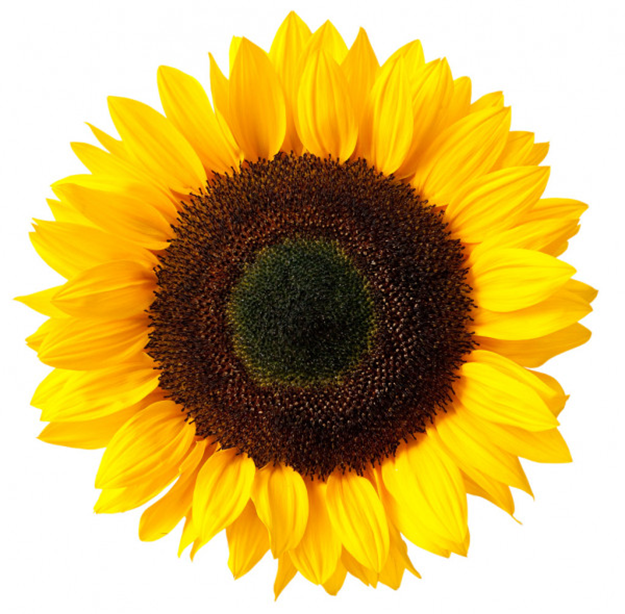 Tartalom         Bevezető………………………………………………………………………………………………........3.1.        Helyzetkép………………………………………………………………………………………………….3.1.1.     Intézményi statisztikai adatok 2022. szeptember 1.-én…………………………………………………3.2.        Működési feltételek a Székhely tagóvodában……………………………………………………………6.2.1      Tervezett karbantartási, felújítási, beruházási feladatok 2022. augusztus 31.-ig……………………..6.2.2.     Humán erőforrás: óvodapedagógusok képzettsége………………………………..................................7.2.3.  Humán erőforrás állapota tagóvodai szinten – személyi feltételek összegzése szeptember 1.-i állapot……………………………………………………………………………………………………7.3.         Pedagógiai folyamatok, tervezés, megvalósítás, ellenőrzés, értékelés, korrekció…………………….7.      Egyéni, differenciált fejlettségmérés………………………………………………................................7.3.2.      Szervezeti célok meghatározása………………………………………………………………………..10.3.2.1.   Rövid távú célok………………………………………………………………………………………….10.3.2.2.   Középtávú célok………………………………………………………………………………………….11.3.1.3.   Hosszú távú célok………………………………………………………………………………………..12.3.3.     A 2022/2023-as nevelési év célja, feladatai, pedagógiai munka tervezése, megvalósítása, ellenőrzése, értékelése a Józsefvárosi óvodán belül…………………………………………………………………………13.4.         A Székhely tagóvoda saját kiemelt pedagógiai feladata…………………………................................16.5.         A pedagógus előmeneteli rendszerrel összefüggő feladatok……………………………………………21.5.1.      A pedagógusok minősítésével összefüggő feladatok……………………………………………………21.5.2.      Pedagógus előmeneteli rendszer tervezése……………………………………………………………..21.5.3.       Az önértékeléssel összefüggő feladatok…………………………………………………………………22.6.         Pedagógiai folyamatok szervezése……………………………………………………………………….23.6.1.      A nevelési év rendje………………………………………………………………………………………23.6.2.      Pedagógiai folyamatok szervezése- értekezletek, nevelés nélküli munkanapok……………………..24.6.3.     Az információ áramlás óvodai rendszere……………………………………………………………….26.7.        Kapcsolatrendszer………………………………………………………………………………………..27.7.1.      Óvoda és család közötti kapcsolattartás………………………………………….................................27.7.2.      Belső szakmai kapcsolatok, együttműködés, kommunikáció, szakmai tovább fejlődés formái……………………………………………………………………………………………………………29.7.3.      Külső szakmai kapcsolatok, együttműködés…………………………………………………………..31.8.        Alapszolgáltatások……………………………………………………………………………………….32.9.         Differenciált egyéni bánásmód érvényesülése………………………………………………………….32.9.1.     Az eredményességet szolgáló mérések módszere, területei, időpontja, felelőse………………………34.9.2.     Egyéni differenciált fejlettségmérés csoporton kívül…………………………………………………..35.10.       Programok, hagyományok ápolása……………………………………………………………………...36.10.1.   Tervezett szolgáltatások a Székhely Tagóvodában……………………………….................................36.10.2.    Óvodai rendezvények, ünnepélyek, kirándulások, programok, jeles napok…………………………36.10.3. Hagyományok alakítása, ápolása, ünnepek, kirándulások, kulturális programok……………………………………………………………………………………………………….37.11.      Az óvoda működését biztosító feladatok………………………………………….................................38.11.1.    Szervezetfejlesztés………………………………………………………………………………………38.12.       Munkaügyi feladatok…………………………………………………………………………………...39.13.       Költségvetési és gazdálkodási feladatok……………………………………………………………….40.14.       Tanügyigazgatás…………………………………………………………………………………………42.14.1.    Tagóvodai kiemelt szervezési feladatok………………………………………………………………..43.15.       Ellenőrzés, értékelés tervezése a Székhely tagóvodában………………………………………………45.16.       Mellékletek……………………………………………………………………………………………….47.Bevezető:A Napraforgó székhelyóvodában a nevelőmunka Porkolábné Dr. Balogh Katalin által kidolgozott Komplex Prevenciós Óvodai Programjának szellemében történik. A gyermek alapvető megnyilvánulási módjára és elsődleges tevékenységi formájára, a mozgásra és játékra alapozva szervezzük a főbb nevelési területeken végzendő pedagógiai és pszichológiai feladatokat. Fő feladatnak tekintjük a 3-7 éves gyermekek életkori és egyéni sajátosságainak szem előtt tartásával az egészséges, harmonikus személyiségfejlesztést, a sikeres iskolai beilleszkedéshez szükséges testi, szociális és értelmi érettség kialakulását, a tanulási zavarok megelőzését az óvodai nevelési feltételek sajátos megszervezésével. Tagóvodánkban a pedagógiai programunkon alapuló, nevelési alapelvekben, értékrendben megegyező, ugyanakkor sokszínű, színvonalas pedagógiai gyakorlatot valósítunk meg. Pedagógiai hitvallásunkban a fejlődés alapja a féltő, óvó, gondoskodó szeretet, stabil biztonság, differenciált, személyre szóló bánásmód.Helyzetkép A Józsefvárosi Óvodák Székhely Tagóvodájának nyitvatartása:Hétfőtől-péntekig: reggel 6 órától délután 18.00-ig Ügyelet: reggel 6.00-7.00, délután 16.30-18.00-igIntézményi statisztikai adatok 2022. szeptember 01.-énCsoportbeosztás 2022. 09. 01.Munkarend: Felelősök: Működési feltételek a Székhely TagóvodábanPedagógiai folyamatok, tervezés, megvalósításEgyéni, differenciált fejlettségmérés:Az intézményi gyermeki teljesítményeket elemeztük és értékeltük, dokumentálásuk folyamatos. A gyermekek képességeinek kibontakoztatására törekedtünk a tovább haladásuk érdekében. Az egyéni fejlődés megvalósulását és ütemét rögzítettük. A gyermekek eredményeiről az óvodapedagógusok folyamatosan visszajeleztek a szülőknek a fogadó órák alkalmával. Az óvónők a gyermekek fejlettségéhez igazodó differenciált fejlesztési terveket készítettek. A kiemelt figyelmet igénylő gyermekek mindegyikénél rendelkeznek a pedagógusok megfelelő információkkal és alkalmazták azokat a nevelő, fejlesztő és oktató munkájukban.A gyermekek fejlődésének nyomon követése a csoportban az Ovped rendszerén keresztül valósul meg. A nevelési évben két alkalommal kerül sor (év elején, év végén) a gyermekek képességeinek értékelésére. A képességértékelés során egyesével kell a gyermekeket 5 képességterület: motoros, értelmi, érzelmi akarati, szocializációs, anyanyelvi képességterület, és azon belül a kapcsolódó részképességek alapján értékelni. Az egyéni fejlesztési terveket az Ovped rendszer a képességértékelés eredményeként állítja össze. A fejlesztési tervek felépítése három részből áll: grafikonos kimutatás a részképességeket illetően, szöveges értékelés az adott részképesség jelenlegi, és elérendő fejlesztési céljának megjelölésével, valamint játékgyűjtemény a fejlesztésekhez kapcsolódva.OVPED fejlődési mutatói:Motoros képességek	Értelmi képességek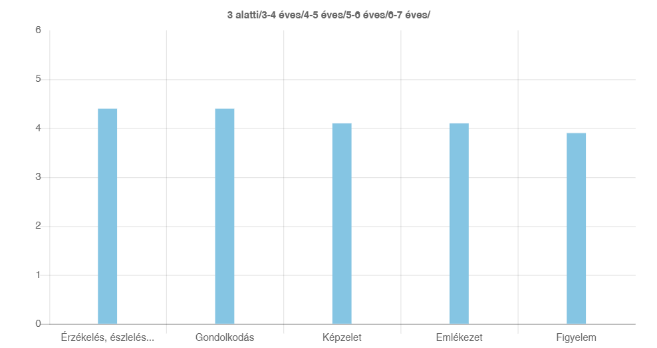 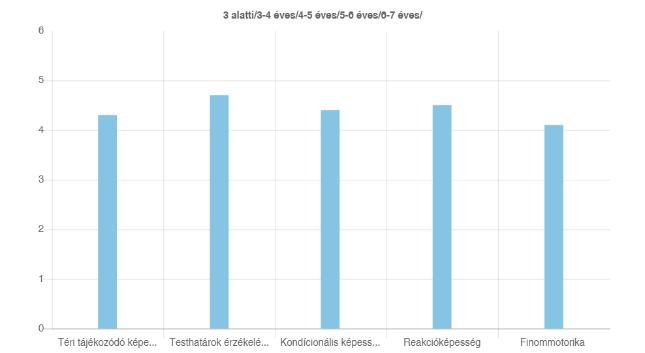 Szocializációs képességek                                                           Érzelmi, akarati képességek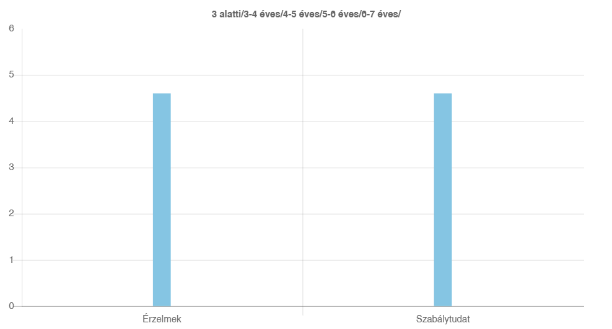 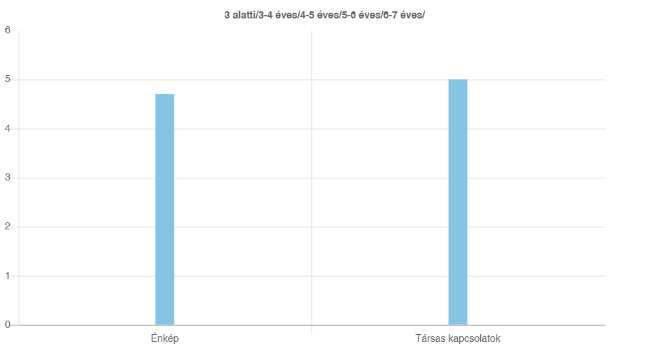 Anyanyelvi képességek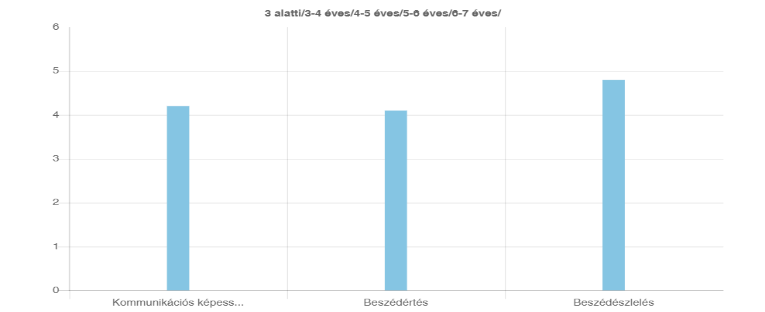 A gyermekek fejlettségének mérése a 2020-2021-es nevelési évben csoporton kívül, egyéni formában, Sindelar-program keretében, fejlesztőpedagógus által, az 5. életévüket betöltött gyermekek körében történik az adott nevelési év szeptember hónapjában. Kontrollmérésre májusban kerül sor.A Sindelar-program vizsgálóeljárás által mért részképességek:vizuális percepcióbeszédértés, észlelésemlékezetbeszédmotorikavizuomotoros koordinációfigyelemtestséma téri orientációA program kiindulópontja a tanulási zavarok hátterében álló részképesség gyengeségek felismerése. A vizsgálóeljárás tizenkilenc, verbális és nem verbális részpróbából áll, felvétele egyéni helyzetben történik. A feladatok egy részénél azonnal követi a végrehajtás, más részénél betanítási helyzet előzi meg a gyermek válaszát. Az értékelés menete egyszerű és gyors, a fejlődési profil egy fa diagramon ábrázolható, melyből könnyen leolvasható a tanulási zavar veszélye, illetve annak mértéke. Az összesített, százalékos eredményeket a fa-diagramon szemléltetett eredmények alapján számoltuk ki.2021. szeptember havi felmérés eredménye:2022. május havi felmérés eredménye:90% feletti teljesítmény látható a beszédértés, észlelés, a vizuomotoros koordináció, és a figyelem területén a nagycsoportot ismétlő gyermekek (Cica) májusi kontroll mérésénél. A másik csoportban (Süni) ezek az eredmények 80% körüliek. A két csoport átlagában is, és csoportonként is a leggyengébb eredmény az emlékezet területén született, mind a szeptemberi, mind a májusi mérések során: 60 illetve 66%. A szeptemberi és a májusi eredmények összehasonlítása során az értékek többségében növekvő tendenciát mutatnak (1-8%), mindössze a vizuomotoros koordináció területen tapasztalható visszaesés (-1%) a nem ismétlő nagycsoport esetében. A visszaesés oka lehet elsősorban a rendszertelen óvodába járás, illetve az egyéni fejlődési tempók szóródása, ahogyan ez a gyermekek egyéni mérési lapjából kiderül. A felmérések eredményei alapján azokra a területekre, ahol a gyermekek fejlettsége nem éri el a 70%-ot fejlesztési terv készül, illetve adott helyzetekben a Fővárosi Pedagógiai Szakszolgálat VIII. kerületi tagintézménye vizsgálatának kérését is kezdeményeztük.3.3. A 2022/2023-as nevelési év célja, feladatai, pedagógiai munka tervezése, megvalósítása, ellenőrzése, értékelése a Józsefvárosi Óvodán belül.Cél: olyan feltételrendszer biztosítása, amely lehetővé teszi a nevelőmunka továbbfejlesztését, a pedagógiai munka hatékonyabb működését, a jogszabályi változásoknak is megfelelő sikeres szakmai gyakorlatot.Feladat: a Józsefvárosi Óvodák szabályozó dokumentumainak (PP, SZMSZ és mellékletei, Házirend) egységes értelmezése, gyakorlati megvalósítása. A szervezet szakmai színvonalának további erősítése. A Józsefvárosi Óvodák nevelési elveinek, értékrendjének megfelelő pedagógiai gyakorlat megvalósítása a tagóvodában. A pedagógiai munkát szabályozó dokumentumok folyamatos átgondolása, alkalmazása a gyakorlati munkában. A szakmai munka színvonalas megvalósítása. Pedagógiai folyamatok tervezése: a Józsefvárosi Óvodák éves munkatervével az összhang biztosítása, a stratégiai dokumentumok, a tagóvodák és a munkaközösségek éves terveivel.  Az előző nevelési év értékelésének megállapításainak figyelembevétele a következő nevelési év tervezésében, megvalósításában. A Józsefvárosi Óvodák által meghatározott stratégiai, és operatív célrendszerhez igazodva a tagóvodai munkaterv elkészítése.  A beszámolóban az előző nevelési év értékelése, valamint a pedagógiai munkát befolyásoló mérési eredmények alapján, a szükséges fejlesztési irányok meghatározása.Pedagógiai folyamatok megvalósítása: A Józsefvárosi Óvodák éves terveinek gyakorlati megvalósítása a tagóvodákban a pedagógusok, és a munkaközösségek bevonásával történik. Az intézményi pedagógiai folyamatok (például nevelési évre, gyermekcsoportra tervezett egymásra épülő tevékenységek) a személyiség- és közösségfejlesztést, az elvárt nevelési, tanulási eredmények elérését, a szülők, gyermekek és munkatársak elégedettségét és a fenntartói elvárások teljesülését szolgálják.Pedagógiai folyamatok ellenőrzése, értékelése: Az intézmény azonosítja az egyes feladatok eredményességének és hatékonyságának méréséhez, értékeléséhez szükséges mutatókat. Az ellenőrzések eredményeit felhasználjuk az intézményi önértékelésben, és a pedagógusok önértékelése során is. Gyermeki fejlődést nyomon követő dokumentum rendszeres elemzése csoportos és tagóvodai szinten, további feladatok meghatározása. Különös tekintettel a korcsoportjukat ismétlő gyermekek eredményeinek vizsgálatára, majd az eredmények alapján további feladatok meghatározása. A Józsefvárosi Óvodák kiemelt pedagógiai feladatai a 2022-2023-as nevelési évre:Környezettudatosság, a fenntarthatóságra nevelés aktuális feladati, klímavédelem.Egészséges életmód alakítása - az alvás, pihenés szokásainak alakítása.4. A Székhely Tagóvoda saját kiemelt pedagógiai feladata:Az egészséges életmód alakítása:„Az egészséges életmód alakítása alatt az egészséges életmódra nevelést, az egészséges életvitel igényeinek alakítását, és a gyermek testi fejlődésének elősegítését, és mindezeknek ebben az életkorban a kiemelt jelentőségét értjük.” Táplálkozási szokások alakítása.Testápolás és egészségmegőrzés szokásalakítás.5. A pedagógus előmeneteli rendszerrel összefüggő feladatok A munkaterv készítésekor tervezett jelentkezések minősítő vizsgákra, eljárásokra a Székhely Tagóvodában:6. Pedagógiai folyamatok szervezéseBudapest, 2022. 09. 10.                                               PH:                         ………………………………………
                                                                                            Lintnerné Nagy Eszter                                                                                                   tagóvoda vezető16. MellékletekCsoportlátogatás:1. A megtekintett óvónő neve:	. . . . . . . . . . . . . . . . . . . . . . . . . . . . . . . . . . . .  . . látogatás dátuma:	202  ..	. . . . . . . . . . . . . . . . . . . . . . . . . . . .   H., K., Sz., Cs., P.3. A vizsgálódás szempontjai:	. . . . . . . . . . . . . . . . . . . . . . . . . . . . . . . . . . . . . . . . . . . . . .. . . . . . . . . . . . . . . . . . . .. . . . . . . . . . . . . . . . . . . . . . . . . . . . . . . . . . . . . . . . . . . . . . . . . . . . . . . .. . . . . . . . . . . . . . . . . . . . . . . . . . . . . . . . . . . . . . . . . . . . . . . . . . . . . . . . . . . . . . . . . . . . . . . . . . . .4. A látottak rövid értékelése:	. . . . . . . . . . . . . . . . . . . . . . . . . . . . . . . . . . . . . . . . . . . . . .. . . . . . . . . . . . . . . . . . . .. . . . . . . . . . . . . . . . . . . . . . . . . . . . . . . . . . . . . . . . . . . . . . . . . . . . . . . .. . . . . . . . . . . . . . . . . . . .. . . . . . . . . . . . . . . . . . . . . . . . . . . . . . . . . . . . . . . . . . . . . . . . . . . . . . . .. . . . . . . . . . . . . . . . . . . .. . . . . . . . . . . . . . . . . . . . . . . . . . . . . . . . . . . . . . . . . . . . . . . . . . . . . . . .. . . . . . . . . . . . . . . . . . . .. . . . . . . . . . . . . . . . . . . . . . . . . . . . . . . . . . . . . . . . . . . . . . . . . . . . . . . .5. Aláírások:		óvónő			       óvodavezető			váltótársÉrtékelőlap a pedagógusok tevékenységének megfigyeléséhezTagóvoda neve:Látogatás ideje:Látogatás helye:Látogatott pedagógus neve:Beosztása:
A közalkalmazott által a minősítésre tett észrevétel: ............................................................................................................................................................................................................................................................................................................................................................Dátum:
A minősítés megállapításait a közalkalmazottal ismertettem:                                                           A minősítés tartalmát ismerem, észrevételeimet megtettem:
1. számú melléklet az 1992. évi XXXIII. törvényhez * Minősítési lap1. A közalkalmazott személyi adataiNeve (születési neve): ..............................................................................................................Anyja neve: ..............................................................................................................................Születési hely, idő: ...................................................................................................................2.  A közalkalmazotti jogviszonnyal kapcsolatos adatokA közalkalmazotti jogviszony kezdete: ...................................................................................A közalkalmazott besorolása: ..................................................................................................A vezetői beosztás/munkakör betöltésének kezdete: ..............................................................A minősítés indoka: .................................................................................................................3. A közalkalmazott minősítésének szempontjai3.1. A munkakör ellátása szempontjából szükséges szakmai ismeretekKiemelkedő (3 pont) - Megfelelő (2 pont) - Kevéssé megfelelő (1 pont) - Nem megfelelő (0 pont)Szöveges indokolás: .................................................................................................................3.2. A munkakör ellátása során végzett szakmai, gyakorlati munkaKiemelkedő - Megfelelő - Kevéssé megfelelő - Nem megfelelőSzöveges indokolás:.................................................................................................................3.3. A szakmai munkával kapcsolatos problémamegoldó képességKiemelkedő - Megfelelő - Kevéssé megfelelő - Nem megfelelőSzöveges indokolás: .................................................................................................................3.4. A munkavégzéssel kapcsolatos felelősség és hivatástudatKiemelkedő - Megfelelő - Kevéssé megfelelő - Nem megfelelőSzöveges indokolás: .................................................................................................................3.5. A munkavégzéssel kapcsolatos pontosság, szorgalom, igyekezetKiemelkedő - Megfelelő - Kevéssé megfelelő - Nem megfelelőSzöveges indokolás: .................................................................................................................3.6. A végrehajtási rendelet által meghatározott egyéb szempontok:Kiemelkedő - Megfelelő - Kevéssé megfelelő - Nem megfelelőSzöveges indokolás: .................................................................................................................4. Vezetői beosztásához/munkakörhöz kapcsolódó minősítési szempontok4.1. A vezető által irányított szervezeti egység/intézmény munkájának színvonalaKiemelkedő - Megfelelő - Kevéssé megfelelő - Nem megfelelőSzöveges indokolás: .................................................................................................................4.2. A vezető által irányított szervezeti egység/intézmény munkavégzésének szervezéseKiemelkedő - Megfelelő - Kevéssé megfelelő - Nem megfelelőSzöveges indokolás: .................................................................................................................5. A közalkalmazott munkavégzésével kapcsolatos egyéb lényeges körülmény, megjegyzés, a kevéssé alkalmas területek fejlesztésére vonatkozó javaslatok, célkitűzések:6. A közalkalmazott minősítésekiválóan alkalmas (80-100%) - alkalmas (60-79%) - kevéssé alkalmas (30-59%) - alkalmatlan (30% alatt)7. A közalkalmazott által a minősítésre tett észrevétel: ...............................................................Dátum:Engedélyezett férőhelyTényleges létszámEbből SNIEbből SNIEbből BTMNSzámított létszámSzámított létszámhoz viszonyítvaSzámított létszámhoz viszonyítvaEngedélyezett férőhelyTényleges létszám2 fő3 főEbből BTMNSzámított létszámSzámított létszámhoz viszonyítvaSzámított létszámhoz viszonyítva1008712119288%91%HHHHH30RGYKNyilatkozatalapjánGondozásba vételVédelembe vétel3 gyermekestartósan betegnevelőszülőAnyaotthonEgyedül nevelő szülőFélnapos étkezőNem étkező55020161201900ssz.A csoport elnevezése:az odajáró gy. életkoraa csoport jellege:a csoport létszámaSNIa csoporthoz tartozó óvónő neve:a csoporthoz tartozó dajka neve:a csoporthoz tartozó ped. asszisztens neve:1.Katica5-6 évnagycsoport231Szabó BeatrixFülöp BrigittaAntalné Tóth Tünde2.Cica3-4 évkiscsoport221Árvai JuditKrasznai KatalinSzabó BrigittaMolnárné Szabó Andrea3.Süni3-4-5-6-7 évvegyescsoport181Lintnerné Nagy EszterTóthné Ludvig ErikaJakusné Hódi Krisztina4.Maci4-5 évközépsőcsoport24Karner MelittaPatakiné Kovács OlgaNémeth Nikolettaóvodai szake.felzárkóztató pedagógus neve:Karner Melittaóvodai szake.óvodapszichológus:Szűcs Szabolcsóvodai szake.óvodatitkár neve:Vinkler TündeKülső szakemberekSNI logopédus neve: Benedek ZitaKülső szakemberekutazó logopédusok neve:Oroszlán ÉvaHegedűs HannaKülső szakemberekSNI mozgásfejlesztő neve:Venterné Balogh AngelikaKülső szakemberekSNI autizmus-specifikus fejlesztő neve:  Őri ViolaKülső szakemberekóvodai gyermekorvos neve:Dr. Kelemen MártonKülső szakemberekóvodai védőnő neve:Mercs IlonaIskolai-óvodai szociális segítő neve:Graur AnettaMunkakörÓraszámmunkaidőTagóvoda vezető A neveléssel lekötött munkaidőn felül (heti 15 óra), a kötött munkaidőn belüli időben (heti 32 óra) a tagóvoda vezetésével kapcsolatos teendőket látja el.-helyettesítés, egyéni differenciált fejlesztés, csoportok kísérése külső programokra.7.-15.-igÓvodapedagógusokA cica csoportban a párok heti váltásban dolgoznak. A katica, maci és süni csoportban az óvodapedagógus állandó délelőttös, a pedagógiai asszisztens pedig állandó délutános.A nyitós óvodapedagógus állandó, a zárós pedagógiai asszisztensek heti váltásban, beosztás szerint.heti 40 óra ebből kötött munkaidő 32 óra.Nyitós: 6.30.-13.-igZárós: 11.-17.30.-igDélelőttös: 7.-13.30.-igDélutános: 10.-16.30.-igFelzárkóztató pedagógusheti 40 óra ebből kötött munkaidő 32 óra.7.-13.30.-igÓvodatitkárheti 20 óra / félállásban a Tátika tagóvodában látja el az óvodatitkári feladatokat.7.30.-15.30.-ig Pedagógiai asszisztensekheti 40 óraAz adott helyzethez igazodva.6.-14.-ig 8.30.-16.30.-ig9.30.-17.30-igDajkák2-2 dajka heti váltásban dolgozik.heti 40 óraDélelőtt 6.-14.-igDélután 10.-18.-ig.Józsefvárosi Óvodák fejlesztői team kapcsolattartóKarner MelittaZöld Óvoda pályázat felelőseLintnerné Nagy EszterBefogadó Óvodák projekt fejlesztéséért felelős team vezetőKrasznai KatalinEgészséges életmód szokásainak alakítása team vezetőLintnerné Nagy EszterGyermekvédelmi felelősKrasznai KatalinDekorációfelelőscsoportos óvónőkJegyzőkönyvvezetőÁrvai JuditIskolai kapcsolattartónagycsoportos óvónőkTehetséggondozó kapcsolattartóKarner MelittaFejlesztő team (Befogadó óvodák projekt) Tóth Tünde, Szabó BrigittaInklúziós munkacsoportKarner Melitta, Krasznai KatalinNyugiovi program felelőseJakusné Hódi KrisztinaTSMT okosító tornaSzabó BeatrixSakk játszótér tehetségműhelyKarner MelittaMűvészetterápia tehetségműhely Karner MelittaTKP iskolaelőkészítő csoportKarner MelittaProgramok felelőseicsoportos óvónők, kijelölt személyekTornaszertár felelősSzabó BeatrixMunka és tűzvédelmi felelősMolnárné Szabó AndreaUdvarfelelőscsoportos óvónők, kijelölt személyekHACCP-ért felelős Sánta ErzsébetÉtelek értékelésének felelőseSánta ErzsébetTisztítószer felelősVinkler Tünde2.1. Tervezett karbantartási, felújítási, beruházási feladatok 2023. augusztus 31.-ig2.1. Tervezett karbantartási, felújítási, beruházási feladatok 2023. augusztus 31.-ig2.1. Tervezett karbantartási, felújítási, beruházási feladatok 2023. augusztus 31.-ig2.1. Tervezett karbantartási, felújítási, beruházási feladatok 2023. augusztus 31.-igA gyermeköltözőkben az öltözőszekrények cseréje.A földszinti és az emeleti konyhában a padlóösszefolyó fedelének cseréje.Az emeleti konyhában a kézmosó visszaszerelése.A földszinti konyhában a konyhabútor cseréje.A földszinti és az emeleti mosdókban csempe cseréje.A felnőtt öltözőben a zuhanytálca cseréje. A 2. emeleten található foglalkoztató szobák, tornaterem, felnőtt öltöző és mosdó, valamint az előtér kifestése.Az elöregedett padlóburkolat cseréje az óvodatitkári irodában.Az első udvaron a betonlapok kicserélése gumitéglára.Az első udvarra a balesetveszélyes mászóka lecserélése mászó piramisra, valamint a hátsó udvaron az elhasználódott faházikó cseréje rugós játékra.A gyermeköltözőkben az öltözőszekrények cseréje.A földszinti és az emeleti konyhában a padlóösszefolyó fedelének cseréje.Az emeleti konyhában a kézmosó visszaszerelése.A földszinti konyhában a konyhabútor cseréje.A földszinti és az emeleti mosdókban csempe cseréje.A felnőtt öltözőben a zuhanytálca cseréje. A 2. emeleten található foglalkoztató szobák, tornaterem, felnőtt öltöző és mosdó, valamint az előtér kifestése.Az elöregedett padlóburkolat cseréje az óvodatitkári irodában.Az első udvaron a betonlapok kicserélése gumitéglára.Az első udvarra a balesetveszélyes mászóka lecserélése mászó piramisra, valamint a hátsó udvaron az elhasználódott faházikó cseréje rugós játékra.A gyermeköltözőkben az öltözőszekrények cseréje.A földszinti és az emeleti konyhában a padlóösszefolyó fedelének cseréje.Az emeleti konyhában a kézmosó visszaszerelése.A földszinti konyhában a konyhabútor cseréje.A földszinti és az emeleti mosdókban csempe cseréje.A felnőtt öltözőben a zuhanytálca cseréje. A 2. emeleten található foglalkoztató szobák, tornaterem, felnőtt öltöző és mosdó, valamint az előtér kifestése.Az elöregedett padlóburkolat cseréje az óvodatitkári irodában.Az első udvaron a betonlapok kicserélése gumitéglára.Az első udvarra a balesetveszélyes mászóka lecserélése mászó piramisra, valamint a hátsó udvaron az elhasználódott faházikó cseréje rugós játékra.A gyermeköltözőkben az öltözőszekrények cseréje.A földszinti és az emeleti konyhában a padlóösszefolyó fedelének cseréje.Az emeleti konyhában a kézmosó visszaszerelése.A földszinti konyhában a konyhabútor cseréje.A földszinti és az emeleti mosdókban csempe cseréje.A felnőtt öltözőben a zuhanytálca cseréje. A 2. emeleten található foglalkoztató szobák, tornaterem, felnőtt öltöző és mosdó, valamint az előtér kifestése.Az elöregedett padlóburkolat cseréje az óvodatitkári irodában.Az első udvaron a betonlapok kicserélése gumitéglára.Az első udvarra a balesetveszélyes mászóka lecserélése mászó piramisra, valamint a hátsó udvaron az elhasználódott faházikó cseréje rugós játékra.2.2. Az óvodapedagógusok főiskolai alapvégzettségen túli képzettségei összesítve(másoddiploma, szakvizsga)2.2. Az óvodapedagógusok főiskolai alapvégzettségen túli képzettségei összesítve(másoddiploma, szakvizsga)Pedagógusminősítés besorolási fokozata szerinti létszámPedagógusminősítés besorolási fokozata szerinti létszámFejlesztőpedagógusi szakvizsga1 főGyakornok0 főGyógytestnevelés szakvizsga1 főPedagógus I.2 főPedagógus II.2 főMesterpedagógus0 fő2.3. Humán erőforrás állapota tagóvodai szinten – személyi feltételek összegzése 2022. szeptember 1.-én2.3. Humán erőforrás állapota tagóvodai szinten – személyi feltételek összegzése 2022. szeptember 1.-én2.3. Humán erőforrás állapota tagóvodai szinten – személyi feltételek összegzése 2022. szeptember 1.-én2.3. Humán erőforrás állapota tagóvodai szinten – személyi feltételek összegzése 2022. szeptember 1.-énTagóvodai szinten az óvodapedagógus és pedagógiai munkát segítők ellátottsága:4 csoportunkban 2022. 09. 01.- én 2 fő óvodapedagógus kezdte meg a munkát. Az óvodapedagógusok munkáját 1 fő fejlesztő pedagógus segíti. A tagóvoda vezető a vezetői feladatok ellátása mellett a kötelező óraszámát (15) az betegségekből, szabadságokból és képzésekből adódó helyettesítéssel, kíséréssel, egyéni fejlesztéssel, csoportlátogatással és az aktualitásoknak megfelelően látja el.1 fő nyugdíjas óvodapedagógus szeptembertől megbízási szerződéssel váltott műszakban dolgozik.4 fő pedagógiai asszisztens csoportban dolgozik, egy kolléganő állandó délutános, 3 kolléganő váltott műszakban.1 fő pedagógiai asszisztens óvodapedagógusi tanulmányait az első évfolyamon megkezdte.4 fő dajka, és a fél óvodatitkári álláshelyünk betöltött.1 fő óvodapedagógiai álláshelyünk betöltetlen.A humánerőforrás fejlesztéséhez minden évben feltérképezzük szükségleteinket.Tagóvodai szinten az óvodapedagógus és pedagógiai munkát segítők ellátottsága:4 csoportunkban 2022. 09. 01.- én 2 fő óvodapedagógus kezdte meg a munkát. Az óvodapedagógusok munkáját 1 fő fejlesztő pedagógus segíti. A tagóvoda vezető a vezetői feladatok ellátása mellett a kötelező óraszámát (15) az betegségekből, szabadságokból és képzésekből adódó helyettesítéssel, kíséréssel, egyéni fejlesztéssel, csoportlátogatással és az aktualitásoknak megfelelően látja el.1 fő nyugdíjas óvodapedagógus szeptembertől megbízási szerződéssel váltott műszakban dolgozik.4 fő pedagógiai asszisztens csoportban dolgozik, egy kolléganő állandó délutános, 3 kolléganő váltott műszakban.1 fő pedagógiai asszisztens óvodapedagógusi tanulmányait az első évfolyamon megkezdte.4 fő dajka, és a fél óvodatitkári álláshelyünk betöltött.1 fő óvodapedagógiai álláshelyünk betöltetlen.A humánerőforrás fejlesztéséhez minden évben feltérképezzük szükségleteinket.Tagóvodai szinten az óvodapedagógus és pedagógiai munkát segítők ellátottsága:4 csoportunkban 2022. 09. 01.- én 2 fő óvodapedagógus kezdte meg a munkát. Az óvodapedagógusok munkáját 1 fő fejlesztő pedagógus segíti. A tagóvoda vezető a vezetői feladatok ellátása mellett a kötelező óraszámát (15) az betegségekből, szabadságokból és képzésekből adódó helyettesítéssel, kíséréssel, egyéni fejlesztéssel, csoportlátogatással és az aktualitásoknak megfelelően látja el.1 fő nyugdíjas óvodapedagógus szeptembertől megbízási szerződéssel váltott műszakban dolgozik.4 fő pedagógiai asszisztens csoportban dolgozik, egy kolléganő állandó délutános, 3 kolléganő váltott műszakban.1 fő pedagógiai asszisztens óvodapedagógusi tanulmányait az első évfolyamon megkezdte.4 fő dajka, és a fél óvodatitkári álláshelyünk betöltött.1 fő óvodapedagógiai álláshelyünk betöltetlen.A humánerőforrás fejlesztéséhez minden évben feltérképezzük szükségleteinket.Tagóvodai szinten az óvodapedagógus és pedagógiai munkát segítők ellátottsága:4 csoportunkban 2022. 09. 01.- én 2 fő óvodapedagógus kezdte meg a munkát. Az óvodapedagógusok munkáját 1 fő fejlesztő pedagógus segíti. A tagóvoda vezető a vezetői feladatok ellátása mellett a kötelező óraszámát (15) az betegségekből, szabadságokból és képzésekből adódó helyettesítéssel, kíséréssel, egyéni fejlesztéssel, csoportlátogatással és az aktualitásoknak megfelelően látja el.1 fő nyugdíjas óvodapedagógus szeptembertől megbízási szerződéssel váltott műszakban dolgozik.4 fő pedagógiai asszisztens csoportban dolgozik, egy kolléganő állandó délutános, 3 kolléganő váltott műszakban.1 fő pedagógiai asszisztens óvodapedagógusi tanulmányait az első évfolyamon megkezdte.4 fő dajka, és a fél óvodatitkári álláshelyünk betöltött.1 fő óvodapedagógiai álláshelyünk betöltetlen.A humánerőforrás fejlesztéséhez minden évben feltérképezzük szükségleteinket.CSOPORTVIZUÁLIS
PERCEPCIÓBESZÉD-ÉRTÉS,ÉSZLELÉSEMLÉKE-ZETBESZÉD-MOTORIKAVIZUO-MOTOROSKOORDI-NÁCIÓFIGYELEM
TESTSÉMATÉRI 
ORIENTÁCIÓ%CICA(12 fő)87%85%63%68%82%87%75%78%SÜNI(19 fő)79%80%58%59%79%81%70%72%
ŐSSZESEN(31 fő)83%82%60%63%80%84%72%75%CSOPORTVIZUÁLIS
PERCEPCIÓBESZÉD-ÉRTÉS,ÉSZLELÉSEMLÉKE-ZETBESZÉD-MOTORIKAVIZUO-MOTOROSKOORDI-NÁCIÓFIGYELEM
TESTSÉMATÉRI 
ORIENTÁCIÓ%CICA(12 fő)87%91%70%79%90%95%80%84%SÜNI(19 fő)80%76%62%73%78%86%78%76%
ŐSSZESEN(31 fő)83%83%66%76%84%90%79%80%3.2. Szervezeti célok meghatározása a Székhely Tagóvodában3.2.1. Rövid távú célok:Szakmai képzés finanszírozása a Pedagógiai Program céljainak megfelelően.Munkatársak szakmai együttműködésének támogatása.A kézműves alkotóműhely megszervezése (tehetséggondozás).A sakk játszótér foglalkozás megszervezése (tehetséggondozás).A hátrányos helyzetű gyermekek számára TSMT torna biztosítása.Iskola előkészítő fejlesztő foglalkozások biztosítása.A nagycsoportos korosztály számára az úszás lehetőségének biztosítása.A Befogadó Óvodák keretén belül a nagycsoportos gyermekek számára az angol „élménypedagógia” biztosítása.A Befogadó Óvodák keretein belül megírt projektek fenntarthatóságának megtartása.Zöld óvoda pályázaton való sikeres részvétel.További zöld jeles napok beépítése a nevelési folyamatba (autómentes világnap, takarítási világnap, környezetvédelmi világnap).A gyermekek mérés-értékelés rendszerének felülvizsgálata, esetleges korrekciók meghatározása.Intézményen belüli jó gyakorlat bemutatása nevelési értekezleten belül (pozitív fegyelmezés módszereinek megismertetése, multikulturális nevelés, hagyományőrzés).Nyugodt, kiegyensúlyozott munkahelyi légkör biztosítása. Elfogadó környezet megteremtése. Az esélyteremtés, esélyegyenlőség lehetőségeinek felismerése, és megteremtése a mindennapokban.A szülőkkel való partneri kapcsolat fenntartása, erősítése.Jó munkakapcsolat fenntartása a nevelést segítő szakemberekkel (logopédus, pszichológus), Szakszolgálattal.Az aktuális járványügyi helyzetben a miniszteri rendelkezéseket szem előtt tartva, az óvodaigazgató által meghatározott járványügyi intézkedési terv betartása, és betartatása. A szülők folyamatos tájékoztatása a járványügyi jogszabályi változásokról. Az egészséges életmód szokásainak hatékony megvalósítása érdekében munkacsoport létrehozása.További eszközök beszerzése a digitális adminisztrációs feladatok megkönnyítésére.3.2.2. Középtávú célok:A Pedagógiai Programhoz illeszkedő innovatív fejlesztések támogatása.A szakmai kapcsolat erősítése.A bevezetett külön foglalkozások értékelése, esetleges módosítások beépítése. A kiemelt figyelmet igénylő gyermekekről való gondoskodás kihívásainak, nehézségeinek feltérképezése, támogatási lehetőségek biztosítása.Kapcsolatok felvétele a környék zöld tagóvodáival.Az egészséges életmód szokásainak alakításán belül a környezettudatos szemlélet megerősítése, fenntarthatóságra nevelés, a felnőttek példamutatása, a feltételek megteremtése.Az egyéni mérés-értékelés eredmények összegzése, csoportszintű elemzése, dokumentálása.A sikeres pedagógiai munka folyamatos nyomon követése, megosztása egymás között.Egyenletes terhelés, igazságosság és méltányosság elvének alkalmazása, személyes kompetenciákra, érdeklődésre orientált feladatok.  Személyes kapcsolatok fenntartása, megvalósítása.A szülőkkel kölcsönös bizalmon alapuló együttműködés, hiteles tájékoztatás, közös programok, új kapcsolati formák igény szerinti bevezetése. A fejlesztésben részt vevők közötti szakmai kapcsolat erősítése.3.2.3 Hosszú távú célok:A Pedagógiai Program céljainak megfelelő pedagógusképzés támogatása (továbbképzések, szakvizsga).  Hatékony együttműködés megvalósítása.A bevezetett külön foglalkozások folyamatos biztosítása.A gyermekek fejlesztésébe bevont szakemberekkel való szoros együttműködésének támogatása.Szakmai tapasztalatcserék a társintézményekkel.A gyermekek mérés-értékelés rendszerének hatékony működtetése.Elismerő közeg kialakítása, ahol belső igénnyé válik a tudásátadás, egymás munkájának megismerése, elismerése.Az egyéni kompetenciák, és az egyenletes terhelés figyelembe vételével hatékony emberi erőforrás kezelés. A másság elfogadása és ösztönzése a közösség által is elfogadott keretek között.Hatékony együttműködés megvalósítása a szülőkkel, a gyermekek optimális fejlődése érdekében.Egymás munkájának megismerése, különösen a mérési eredmények kölcsönös megismerése tekintetében.Józsefvárosi Óvodák kiemelt pedagógiai feladat tervezéseJózsefvárosi Óvodák kiemelt pedagógiai feladat tervezéseJózsefvárosi Óvodák kiemelt pedagógiai feladat tervezéseJózsefvárosi Óvodák kiemelt pedagógiai feladat tervezéseFeladatRésztvevők,felelősökHatáridő, teljesítésDokumentálás helyeKörnyezettudatosság, a fenntarthatóságra nevelés aktuális feladati, klímavédelem.A zöld jeles napok megünneplése, víztakarékosság, lehetőség szerint a természetes fényforrások alkalmazása, energiatakarékos izzók használata, újrahasznosítás, szelektív szemétgyűjtés, növények, állatok gondozása.nevelőtestület, tagóvoda vezetőfolyamatostervezés dokumentumai, pedagógiai dokumentációZöld programok elindítása az óvodai csoportokban. Lehetőségek az önálló felfedezésre, megfigyelésre.nevelőtestület, tagóvoda vezetőfolyamatostervezés dokumentumai, pedagógiai dokumentációKörnyezetünk tisztaságának megóvása. A természet szeretete, tisztelete és megbecsülés iránti érzésének a fejlesztése, a környezetvédelmi jeles napok kapcsán.nevelőtestület, tagóvoda vezetőfolyamatostervezés dokumentumai, pedagógiai dokumentációÚj környezetfejlesztő játékok keresése, gyűjtése, beépítése a szabadjátékba.nevelőtestület, tagóvoda vezetőfolyamatostervezés dokumentumai, pedagógiai dokumentációA napszakok, napok, hónapok, évszakok körforgásának feldolgozása gyermek szinten.nevelőtestület, tagóvoda vezetőfolyamatostervezés dokumentumai, pedagógiai dokumentációAz erdők pusztulása. Papírhasznosítási ismeretek, szelektív papírhulladék hulladékgyűjtők.nevelőtestület, tagóvoda vezetőfolyamatostervezés dokumentumai,pedagógiai dokumentációA víz felhasználása, csapadékformák. Víztakarékosságra nevelés megvalósítása.nevelőtestület, tagóvoda vezetőfolyamatostervezés dokumentumai,pedagógiai dokumentációA kerékpáros és gyalogos közlekedés előnyinek kiemelése. Az autós, gyalogos és kerékpáros közlekedés biztonságtechnikai szabályainak ismerete.nevelőtestület, tagóvoda vezetőfolyamatostervezés dokumentumai,pedagógiai dokumentációA Józsefvárosi Óvodák kiemelt pedagógiai feladat tervezéseA Józsefvárosi Óvodák kiemelt pedagógiai feladat tervezéseA Józsefvárosi Óvodák kiemelt pedagógiai feladat tervezéseA Józsefvárosi Óvodák kiemelt pedagógiai feladat tervezéseFeladatRésztvevők,felelősökHatáridő, teljesítésDokumentálás helyeAlvás, pihenés szokásainak alakítását erősítő feladatokAz idegrendszer és a lelki egészség védelme. (pl. empátia, barátságos hangnem, megfelelő hangerő, erős zajok csökkentése, odafigyelés-meghallgatás, védelemnyújtás, egyedüllét / délelőtti pihenés biztosítása, egyéni bánásmód)nevelőtestület, tagóvoda vezetőfolyamatostervezés dokumentumai, pedagógiai dokumentációNyugodt légkör biztosításával a gyermekek egyéni alvásigényének és szokásainak figyelembevételével a szükséges tárgyi és személyi feltételek megteremtése.nevelőtestület, tagóvoda vezetőfolyamatostervezés dokumentumai, pedagógiai dokumentáció A délutáni pihenéshez a csoportszoba kiszellőztetése.Lefekvés után mesélés, majd halk zenével, testközeli jelenléttel, simogatással, a gyermekek érzelmi biztonságának, nyugalmi állapotának támogatása.nevelőtestület, tagóvoda vezetőfolyamatostervezés dokumentumai, pedagógiai dokumentáció Figyelembe vesszük az eltérő igényeket: aki kialudta magát felkelhet (fél órával a társak ébredése előtt), csendben tevékenykedhet. nevelőtestület, tagóvoda vezetőfolyamatostervezés dokumentumai, pedagógiai dokumentációTagóvodai kiemelt pedagógiai feladatok tervezéseTagóvodai kiemelt pedagógiai feladatok tervezéseTagóvodai kiemelt pedagógiai feladatok tervezéseTagóvodai kiemelt pedagógiai feladatok tervezéseFeladatRésztvevők,felelősökHatáridő, teljesítésDokumentálás helyeA táplálkozási szokások kialakításához kapcsolódó feladatokA személyi higiénés szokásalakítás eszközeinek, feltételeinek korszerűsítése.nevelőtestület, tagóvoda vezetőfolyamatostervezés dokumentumai, pedagógiai dokumentációAz egészséges táplálkozás szokásainak kialakítása érdekében a gyerekek óvodai étrendjének kiegészítése. (zöldségek, gyümölcsök, gyümölcslevek, magvak)nevelőtestület, tagóvoda vezetőfolyamatostervezés dokumentumai, pedagógiai dokumentációAz egészséges táplálkozás szokásrendszerének alakítása, a kulturált étkezés feltételeinek javítása, korszerűsítése. (eszközök, nyugalom, önkiszolgálás, közösségi tevékenységek az étkezésnél)nevelőtestület, tagóvoda vezetőfolyamatostervezés dokumentumai, pedagógiai dokumentációA hiányosan táplált, a túlsúlyos, illetve a diétásan étkező gyermekekkel való megfelelő bánásmód kialakítása, egyéni táplálkozási sajátosságok figyelembevétele.nevelőtestület, tagóvoda vezetőfolyamatostervezés dokumentumai, pedagógiai dokumentációA helyes étkezési szokások, a kulturált étkezés illemszabályainak megismertetése és gyakoroltatása. (a terítés esztétikája, az evőeszközök helyes használata a szalvéta rendszeres használatára ösztönzés, az étkezéshez kapcsolódó illemszabályok gyakoroltatása, szóbeli megfogalmazása is).nevelőtestület, tagóvoda vezetőfolyamatostervezés dokumentumai, pedagógiai dokumentációA nap folyamán az elegendő folyadék biztosítása.nevelőtestület, tagóvoda vezetőfolyamatostervezés dokumentumai,pedagógiai dokumentációKözvetve modellnyújtás a családoknak a korszerűbb, egészségesebb táplálkozás kialakításához.nevelőtestület, tagóvoda vezetőfolyamatostervezés dokumentumai,pedagógiai dokumentációVallási, valamint egyéb okból eltérő étkezést igénylő családok étkezési szokásainak tiszteletben tartása.nevelőtestület, tagóvoda vezetőfolyamatostervezés dokumentumai,pedagógiai dokumentációTagóvodai kiemelt pedagógiai feladatok tervezéseTagóvodai kiemelt pedagógiai feladatok tervezéseTagóvodai kiemelt pedagógiai feladatok tervezéseTagóvodai kiemelt pedagógiai feladatok tervezéseFeladatRésztvevők,felelősökHatáridő, teljesítésDokumentálás helyeTestápolás és egészségmegőrző szokások alakítását erősítő feladatokA személyi higiénés szokásalakítás eszközeinek, feltételeinek megteremtése, korszerűsítése.nevelőtestület, tagóvoda vezetőfolyamatostervezés dokumentumai, pedagógiai dokumentációAz idegrendszer és a lelki egészség védelme. (pl. empátia, barátságos hangnem, megfelelő hangerő, erős zajok csökkentése, odafigyelés-meghallgatás, védelemnyújtás, egyedüllét / délelőtti pihenés biztosítása, egyéni bánásmód)nevelőtestület, tagóvoda vezetőfolyamatostervezés dokumentumai, pedagógiai dokumentációBetegségek megelőzése szűrővizsgálatok szervezése. (lúdtalp, hallás, látás, fogászati szűrés, fejtetvesség, stb)nevelőtestület, tagóvoda vezetőfolyamatostervezés dokumentumai, pedagógiai dokumentáció A fertőző és szezonális megbetegedések megelőzése, fokozott fertőtlenítés, a beteg gyermekek elkülönítése. A szülők preventív szemléletű tájékoztatása.nevelőtestület, tagóvoda vezetőfolyamatostervezés dokumentumai, pedagógiai dokumentáció Egészséges óvodai életrend, napirend, a rendszeresség iránti igény kialakítása a gyermekek életkorának figyelembevételével, a szülők megnyerése az együttműködésre.nevelőtestület, tagóvoda vezetőfolyamatostervezés dokumentumai, pedagógiai dokumentációA környezet védelméhez, és megóvásához kapcsolódó szokások alakítása, a környezettudatos magatartás megalapozása (vízzel, szappannal, WC papírral való takarékoskodás).nevelőtestület, tagóvoda vezetőfolyamatostervezés dokumentumai, pedagógiai dokumentációTagóvodai kiemelt pedagógiai feladatok tervezéseTagóvodai kiemelt pedagógiai feladatok tervezéseTagóvodai kiemelt pedagógiai feladatok tervezéseFeladatFelelős Dokumentálás helyeA JÓK PP alapján a Módszertani segédanyag bevizsgálása a nevelési folyamatok helyi értelmezéséről, megvalósításáról az óvodánkba járó gyermekek sajátosságaira, jellemzőire építve.A Módszertani segédanyag összevetése a Pedagógiai Programmal, a fejlesztőprogram belső képzéssel, a mozgásfejlesztés észlelésfejlesztés verbalitás fejlesztésegondolkodás fejlesztésemint a tanulási képességek megalapozói.nevelőtestülettagóvoda vezetőA tagóvoda pedagógiai működését szabályozó dokumentumokOVPED program alkalmazása, a gyermeki fejlettségmérő lapok összevetése a JÓK PP-mal, javaslatok előkészítése tagóvoda vezető, óvodapedagógusokOVPED programAz autizmussal élő gyermekek integrálásához az inkluzív környezet megteremtése, a megszerzett tudás bővítése, önképzés.Tudásmegosztás és belső és külső képzés szervezése az autizmussal élő gyermekek fejlesztésének témájában.tagóvoda vezető, szakmai koordinátorfolyamatosegyéni fejlesztési tervek, gyermeki fejlődést nyomon követő dokumentumok, pedagógiai ellenőrzési jkv-ekA tehetségfejlesztés tervezése, megvalósítása:- Művészetterápia tehetségfejlesztő műhely kiterjesztése tagóvodai szinten, - Sakk játszótér tehetségfejlesztő műhely csoport szinten.tagóvoda vezető, szakmai team vezető, projekt felelősökTagóvodai mérési eredményekből adódó feladatok:az egyéni értékelések, adódó fejlesztési tervek megvalósulása, együttműködés a belső, külső fejlesztőkkel, tehetségfejlesztőkkeltagóvoda vezetők, nevelőtestületfolyamatospedagógiai dokumentáció módszertani útmutatók, egyéni fejlesztési tervek, haladási naplókSNI gyermekek integrálása: utazó gyógypedagógus és logopédus a szakértői véleményekben előírtak alapjánóvodapedagógusok szoros együttműködésévelfejlesztő team vezetőegyéni fejlesztési dokumentációTagóvodai kiemelt pedagógiai feladatok megvalósulását támogató külső fejlesztések tervezéseTagóvodai kiemelt pedagógiai feladatok megvalósulását támogató külső fejlesztések tervezéseTagóvodai kiemelt pedagógiai feladatok megvalósulását támogató külső fejlesztések tervezéseVerbális fejlesztés továbbra is kiemelt feladatunk a hozzánk érkező gyermekek beszédfejlődési jellemzői miatt: A Fővárosi Pedagógiai Szakszolgálat 2. számú Szakértői Bizottsági Tagintézményének együttműködésével logopédiai terápia biztosítása az óvodapedagógusok szoros együttműködésével óvodapedagógusok, fejlesztő team vezető pedagógiai dokumentációOviFoci programban csoport indítása a nagycsoportos gyermekek körében: szenzomotoros fejlesztés4Trainerz edzőiedző dokumentációja, csoport napló, 5.1. Pedagógusminősítéssel összefüggő feladatok5.1. Pedagógusminősítéssel összefüggő feladatok5.1. Pedagógusminősítéssel összefüggő feladatok5.1. Pedagógusminősítéssel összefüggő feladatokFeladatRésztvevők,felelősHatáridő, teljesítésDokumentálás helyeA hatályos jogszabályi rendelkezéseknek megfelelő, jogszerű eljárások biztosítása. nevelőtestületfolyamatosEljárásrendek, forgatókönyvek,ellenőrzési jegyzőkönyvekA minősítési eljárások ügymenetének támogatása, intézményi szintű rögzítések az, OH felületén, intézményi delegáltak kijelölése.2023. évi minősítésre jelentkezések rögzítése. Jelzés a tagóvoda vezető felé 2023. március 31. Intézményi felületen való rögzítés 2023. május igazgatóságtagóvoda vezetőminősítésre jelentkezőkfolyamatosMinősítésre jelentkezések, intézményi felületen történt rögzítések5.2. Pedagógus előmeneteli rendszer tervezése: ÉrintettEllenőrzés fajtájaBesorolási célfokozatKarner Melittajelentkezés a minősítő vizsgáraPedagógus II5.3. Az önértékeléssel összefüggő feladatok5.3. Az önértékeléssel összefüggő feladatok5.3. Az önértékeléssel összefüggő feladatok5.3. Az önértékeléssel összefüggő feladatokFeladatRésztvevők,felelősHatáridő, teljesítésDokumentálás helyeAz intézményi önértékelés jogkövető megszervezése (5 éves ciklus tervezése).óvodaigazgatótagóvoda vezetőnevelőtestületfolyamatosmódszertani útmutatóIntézményi belső önértékelési csoport működtetése tagóvodai szinten.A belső önértékelési csoport vizsgálja az önértékelési rendszer elemeinek és a dokumentációk tartalmi elemeinek harmonizációját.BECSnevelőtestületSzabó BeatrixKrasznai katalinfolyamatosBECS önértékelési terveA Józsefvárosi Óvodák és a tagóvodai saját elvárásoknak való megfelelés, belső ellenőrzési szempont.A nevelőtestület minden tagja ismeri a Józsefvárosi Óvodák intézményi, vezetői, és pedagógusokra vonatkozó elvárás rendszerét, és a tagóvodai saját pedagógusokra vonatkozó elvárás rendszerét.nevelőtestülettagóvoda vezetőfolyamatosmunkaterv Intézményi önértékelés elvárásainak felülvizsgálata, értékelése évente - Önértékelési kézikönyv 4.3.3.1 fejezet. A tagok havi rendszerességgel áttekintik, és megbeszélik az intézményi elvárások éves teljesülésének helyzetét, és erről tájékoztatják a nevelőtestület tagjait.BECS tagóvoda vezetőévente egyszerönértékelési táblázat6.1. A nevelési év rendje6.1. A nevelési év rendje6.1. A nevelési év rendje6.1. A nevelési év rendjeFeladatRésztvevők,felelősHatáridő, teljesítésDokumentálás helyeNevelési év rendjeóvodaigazgatótagóvoda vezetőnevelőtestület2022.09.01 -2023.08.31.Az intézmény működését szabályozó dokumentumok,ellenőrzési jegyzőkönyvekTéli zárás: utolsó munkanap 2022. december 23. péntek, első munkanap 2023. január 2. hétfő.2022. december 27.28.29.30. ügyeletes óvoda: TagóvodaSzünidei étkezés megszervezése.óvodaigazgatótagóvoda vezetőkfolyamatosmulasztási naplóGyermeklétszám csökkenése esetén összevont csoportok működtetése (iskolai őszi, tavaszi szünetei idején).tagóvoda vezetőnevelőtestületesetenkéntmulasztási naplóA tagóvodák nyári zárása alatt az Óvodaigazgatóság folyamatosan működik. A tagóvodákban a nyári karbantartási szünet időtartama 5 hét, melynek időpontjáról február 15-ig értesíteni kell a szülőket. Szükség esetén a szünet időtartama alatt ügyeletes óvodában biztosítjuk a gyermekek ellátását.óvodaigazgatótagóvoda vezetőknevelőtestületügyeletes óvodaidőszakosszülői igények felmérése, mulasztási napló6.2. Pedagógiai folyamatok szervezése – értekezletek, nevelés nélküli munkanapok6.2. Pedagógiai folyamatok szervezése – értekezletek, nevelés nélküli munkanapok6.2. Pedagógiai folyamatok szervezése – értekezletek, nevelés nélküli munkanapok6.2. Pedagógiai folyamatok szervezése – értekezletek, nevelés nélküli munkanapokFeladatRésztvevők,felelősHatáridő, teljesítésDokumentálás helyeTagóvoda vezetők értekezletein való részvétel, közérdekű kérdések leadása az értekezlet előtt egy héttel minimum.tagóvoda vezető folyamatosjegyzőkönyvA nevelés nélküli konkrét munkanapokról a szülők és a Józsefvárosi Óvodák igazgatójának értesítése minimum 10 nappal. Ügyelet biztosítása a kijelölt tagóvodával egyeztetve.A nevelés nélküli munkanapok várható időpontjai:2022. 08. 25.2023. 02. 08.2023. 06. 15.2023. 08. 28.nevelőtestülettagóvoda vezetőaktualitásnak megfelelőenjegyzőkönyvA nevelői értekezletek témái:2022. augusztus 25.Tanévnyitó nevelői és munkatársi értekezletTéma:A tanév elindulásával kapcsolatos feladatok.2. Munkarend, beosztások rendje, munkatársi feladatok megbeszélése.3. A következő nevelési év rendje, és a kiemelt pedagógiai feladat meghatározása.4. Balesetvédelmi teendők, udvari szokás-szabály alakítása.4.Pedagógiai dokumentációk megbeszélése.5. Beszámoló megbeszélése, elfogadása.2023. február 08.Nevelői értekezletTéma:A kiemelt pedagógiai feladat feldolgozása (elméleti prezentációval és az élménypedagógia eszközeivel).A gyermekek és a csoportok neveltségi szintje.Az első félév értékelése, tapasztalatok megbeszélése.A II. félév feladatainak meghatározása a munkaterv alapján.2023. június 15.Tanévzáró nevelői értekezletTéma:A nevelési év értékelése, kiemelt pedagógiai feladatok megvalósulása. Munkatervben leírtak megvalósulásának értékelése  A gyermekek egyéni fejlettségmérésének eredményei tükrében következő nevelési év feladatainak meghatározása.4. A nyári időszakra vonatkozó feladatok előkészítése, megbeszélése.Havi rövid megbeszélésekAz adott hónap teendőinek egyeztetése, az esetleges problémák megbeszélése.nevelőtestülettechnikai dolgozóktagóvoda vezetőnevelőtestülettagóvoda vezetőnevelőtestülettechnikai dolgozóktagóvoda vezetőnevelőtestülettagóvoda vezető2022. 08. 25.2023. 02. 08.2023. 06. 15.minden hónap elejénjegyzőkönyvjegyzőkönyvjegyzőkönyvfeljegyzésekKorcsoportos egyeztető, pedagógiai jellegű megbeszélések szervezéseóvodapedagógusokpedagógiai asszisztensekcsoportos dajkákszakemberek igény szerinttagóvoda vezetőa tanköteles korú gyermekek iskolaérettségének megbeszéléseszakemberek segítségévelfeljegyzésekInformációs megbeszélések, nevelőtestületnek és dajkáknak egyeztetett időpontban.nevelőtestületdajkáktagóvoda vezetőegyeztetés szerintfeljegyzésekA tagóvodai Szülői Szervezet értekezleteihez a feltételek biztosítása.Sz.Sz. képviselőitagóvoda vezetőmunkatervük szerintjegyzőkönyvTagóvoda vezetői munkaértekezletek az egyes megbízott felelősökkel.aktuális felelőstagóvoda vezetőaktuálisanfeljegyzés6.3 Információáramlás óvodai rendszere6.3 Információáramlás óvodai rendszere6.3 Információáramlás óvodai rendszere6.3 Információáramlás óvodai rendszereFeladatRésztvevők,felelősHatáridő, teljesítésDokumentálás helyeA tagóvodai honlap működtetése, korszerűsítése az igazgatóság utasításnak megfelelően a honlapon szereplő információkról.tagóvoda vezetőfolyamatostagóvodai honlapSzakirodalomhoz, szakmai folyóiratokhoz való hozzáférés.óvodaigazgatótagóvoda vezetőkfolyamatosfolyóiratokA tagóvoda felelősi rendszerében a folyóiratok, és szakirodalom figyelemmel kísérésére, és az aktualitásokról a nevelőtestület tájékoztatására a megfelelő kolléga kiválasztása. óvodaigazgatótagóvoda vezetőkfolyamatosfolyóiratokBelső információ áramlás verbális kommunikációval.Információs felület működtetése, amely mindenki számára elérhető, és nyomon követhetőek az aktualitások.nevelőtestület, tagóvoda vezetőfolyamatosnaptár7. Kapcsolatrendszer7.1. Óvoda és család közötti kapcsolattartásFeladatFelelősHatáridőDokumentálás helye- a szülőkkel a kölcsönös bizalmon alapuló együttműködés fenntartása, hiteles tájékoztatás, közös programok, új kapcsolati formák igény szerinti bevezetése,- hatékony együttműködés megvalósítása a szülőkkel, a gyermekek optimális fejlődése érdekében,- a kapcsolattartás formáinak bővítése és a meglévő hagyományok fenntartása,- a családokkal/szülőkkel való kommunikáció hatékonyságának növelése, - a fogadóórák kijelölése, az esetleges családlátogatások ütemezése,- a faliújságra kitett hirdetmények, gyermekmunkák folyamatos cseréje, - a szülőkkel közösen szervezett óvodai ünnepélyek: Adventi délután, Karácsony, Anyák napja, Évzáró, Ballagás.- a szülőkkel közösen szervezett programok: kirándulás, közös séták, évnyitó séta, Márton napi lámpás felvonulás, „Kiszebáb égetés”, kis-motoros felvonulás.- az új gyermekek szülei részére nyíltnap szervezése,- a szülői értekezletek megtartása.Az együttműködés (óvoda-család) elősegítése a következő fórumok alkalmazásával:Szülői értekezletek „0”. szülői értekezlet, a leendő óvodás gyermekek szüleinek.- Az óvoda bemutatása. 
- A Házirend rövid ismertetése. 
- Javaslatok az óvodába lépés megkönnyítése érdekében. 
- az óvoda dolgozóinak megismertetése a szülőkkel.
- a gyermekek, szülők jogai, kötelességei.- gyermekek csoportbeosztásának ismertetése (jelek kiosztása).A nevelési év folyamán minden csoportban legalább 2 szülői értekezletet szervezünk. A szabadon választott témák mellett kiscsoportban a beszoktatás tapasztalatainak megbeszélése mellett a korcsoport nevelési feladatairól is tájékoztatást adunk.Középső és nagycsoportban a tanulási folyamat eredményeinek ismertetése is a szülői értekezlet témája. A szülői értekezletek időpontjairól a szülőket legalább egy héttel előre tájékoztatjuk. Jegyzőkönyv készül minden esetben.Fogadórák rendjeIgény szerint a szülők tájékoztatása gyermekük fejlettségi szintjéről egyeztetés alapján.Faliújság, zárt facebook csoportReggeli és délutáni személyes percek   Multikulturalitáshoz kapcsolódó rendezvényekKlíma- és egészségtudatos neveléshez kapcsolódó rendezvényekcsoportok óvodapedagógusai, projekt felelős, tagóvodavezetőa csoportokóvodapedagógusai, tagóvodavezető2023. augusztusóvodapedagógusok, fejlesztőpedagógusaktualitásoknak megfelelőencsoportok óvodapedagógusaiprojektfelelősjegyzőkönyvgyermeki fejlődés szöveges értékeléseprojekttervek7.2. Belső szakmai kapcsolatok, együttműködés, kommunikáció, szakmai tovább fejlődés formáiFeladatfelelős, határidő, Dokumentálás helyeJÓK szakmai munkaközösségeihez való kapcsolódástagóvoda vezető,munkaközösség vezetőkmunkaközösségek munkaterve jelenléti ívek, jegyzőkönyvA tagóvodák közti szakmai együttműködések, tapasztalatcserék, óvodaközi kapcsolatok támogatásatagóvoda vezetőkaktualitásoknak megfelelőenjegyzőkönyvJÓK továbbképzési terve szerint kötelezett pedagógusok és önként vállalt képzésének teljesítése:-  1 fő közoktatás vezető4 fő nyugiovi programTagóvodai szinten az ingyenes továbbképzési lehetőségek kihasználása.A képzéseken résztvevő kollégák helyettesítés megszervezése érintett pedagógusoktagóvoda vezetőképzési terveknek megfelelőentagóvoda vezetőaktualitásoknak megfelelőentovábbképzési és beiskolázási tervek, tanúsítványTudásmegosztás: A továbbképzéseken, munkaközösségi foglalkozásokon részt vevő kollégák beszámolója megbeszéléseken, értekezleten, beszámolók, és rövid írásos tájékoztató, vagy segédanyagok átadása a kollégáknak.aktualitásoknak megfelelőenjegyzőkönyvekSzülői jelzések kivizsgálása, információ megosztás és konfliktuskezelés—probléma elemzése, értelmezése minőségfejlesztési feladatként.tagóvoda vezető, nevelőtestü-let alkalomsze-rűfeljegyzésekA tagóvodai Szülői Szervezet működésének biztosítása, rendszeres tájékoztatása a jogszabályi előírásoknak megfelelően.Szülői Szervezet elnökének megválasztása.Szülői Szervezet elnöke,tagóvoda vezető2022. 09. és aktualitásnak megfelelőenjegyző-könyvA tagóvodában a KT elnök és tagok megválasztása, KT működésének biztosítása KT elnöke,tagóvoda vezetőjegyző-könyvJózsefvárosi Óvodákban megvalósuló együttműködési formákFolyamatos tájékoztatás a kiadott országos és kerületi oktatáspolitikai és más szabályozó dokumentációk alapján.tagóvoda vezető folyamatosFenntartói elégedettség,véleményezésA JÓK érdekeinek, értékeinek képviselete:Pedagógiai Programnak való megfelelőség vizsgálatatagóvoda vezető, szakmai koordinátorfolyamatoséves értékelés, beszámolóAz JÓK igazgatóság adatainak, fogadóóráinak kifüggesztése az óvoda faliújságján.                 - tagóvoda vezetők és alkalmazottak részére- szülők részére      tagóvoda vezetőegyeztetés alapjánfeljegyzésA tagóvodák látogatásának, ellenőrzésének visszajelzései.óvodaigazgató, helyettes,tagóvoda vezetőkfeljegyzés, szóbeli visszajelzésAz óvodaigazgató haladéktalan tájékoztatása rendkívüli esemény történésekor szóban, majd írásban.tagóvoda vezető, esemény eseténfeljegyzés, szóbeli jelzés, emailJÓK szakmai munkaközösségekkel együttműködéstagóvoda vezetőmunkatervBefogadó Óvodák projekt munkatársaival való együttműködéstagóvoda vezetőprojektek tevei7.3.  Külső szakmai kapcsolatok, együttműködésA Józsefvárosi Óvodák érdekeinek, értékeinek képviselete.  A „Befogadó Óvodák” projekt keretében elindult stratégiai tervezés és együttműködés erősítése.A tagóvodák partnerkapcsolatainak működtetése. A Pedagógiai Szakszolgálattal a további jó partneri kapcsolat fenntartása a kerületi egységes pedagógiai elvek érvényesítése érdekében.A 2. sz. Szakértői Bizottsággal szükség szerinti kapcsolattartás. A szakértői véleménnyel rendelkező gyerekek felülvizsgálatának figyelemmel kísérése a szakértői vélemények alapján.A JEGYMI-vel való jó partneri kapcsolat erősítése:- a tagóvodába kerülő SNI gyermekek fogadásának előkészítése,- az együttműködés tagóvodai hagyományainak megismertetése a beszámolók alapján.A Tücsöklak bölcsődével, Deák Diák Ének-zenei Általános Iskolával és Gimnáziummal, a Molnár Ferenc Magyar–Angol Két Tanítási Nyelvű Általános Iskolával, valamint a Németh László Általános Iskolával való együttműködés erősítése, az átmenet segítése.Védőnővel rendszeres kapcsolattartás, az előírt és az azon kívüli, rendkívüli esetekben szükséges alkalmakkor.JSZSZGYK- val kapcsolattartás. Az óvodai gyermekvédelmi felelős feladata a folyamatos kapcsolattartás, és erről a tagóvoda vezető tájékoztatása.A tagóvodában a KT és a szülői szervezet működésének biztosítása.A tagóvodai Szülői Szervezet rendszeres tájékoztatása a jogszabályi előírásoknak megfelelően, a működés feltételeinek biztosítása.8. AlapszolgáltatásokFeladatSzakszolgálati logopédiai ellátás (a harmadik és az ötödik életévüket betöltött gyerekek beszéd-és nyelvi fejlettségének szűrése, terápiás foglalkozások)Tagóvodai szinten együttműködés a Pedagógiai Szakszolgálat szakembereivel.Fejlesztő, felzárkóztató, iskola előkészítő foglalkozás.Sajátos nevelési igényű gyermekek felzárkóztató foglalkozásai. A szakértői véleménnyel rendelkező gyermekek fejlődésének elősegítése érdekében folyamatos kapcsolattartás, és konzultáció az utazó gyógypedagógus munkatársakkal. (adott gyermek óvodapedagógusai, fejlesztő pedagógus, tagóvoda vezető)Rendszeres egészségügyi ellenőrzések az óvodában (fejtetvesség szűrése, fogászati szűrés)A szűrések előkészítése, és a védőnővel való kapcsolattartás a tagóvoda vezető és a megbízott felelős feladata.Hittan szervezése a tagóvodákban szülői igény alapján. A törvényi előírásoknak megfelelően biztosítjuk a szülők számára, hogy igény szerint gyermekük hitoktatásban vegyen részt, és ehhez biztosítjuk a szükséges feltételeket.Óvodapszichológusi ellátás9. Differenciált egyéni bánásmód érvényesülése.(esélyteremtés, esélyegyenlőség biztosítása, tehetséggondozás, gyermekvédelem)FeladatokCélunk, hogy a gyermekek az egyéni differenciált foglalkozásokon örömmel vegyenek részt, jussanak sikerélményhez, élvezzék a feladatmegoldás, a teljesítmény, a tudás örömét. Feladatunk a felzárkóztató pedagógus munkájának megszervezése, beillesztése az óvoda napi munkájába. A nevelési év elejétől zajlik a gyermekek fejlődésének nyomon követése a csoportokban. A fejlettség mérését 5 éves kortól a fejlesztő pedagógus végzi. Ennek eredményéről tájékoztatja a szülőket, majd megkezdi a fejlesztést.Az óvodapedagógus és a felzárkóztató pedagógus rendszeres konzultációja. Az óvodapedagógusok feltárják a hiányosságokat, annak érdekében, hogy az adott területen minél előbb az életkorukhoz, és önmagukhoz képest megfelelő szintre jussanak.A szülőket tapintatosan, de a valóságnak megfelelően, folyamatosan informálja a gyermekek képességéről, a fejlesztési teendőkről.A felzárkóztató pedagógus óvodásainkkal differenciáltan, egyénre szabott feladatadással, a gyermek saját fejlődési tempójának, életkori sajátosságainak figyelembe vételével foglalkozik. A korosztályától elmaradó, vagy lassabban fejlődő gyermekek esetében felhívja a figyelmét a tagóvoda vezetőnek, aki amennyiben szükséges, felveszi a kapcsolatot a Pedagógiai Szakszolgálattal.A kiemelkedően tehetséges gyermekek felismerése, a csoportos óvodapedagógusokkal közösen. Egyéni foglalkozások során képességeiknek megfelelő szinten tehetséggondozásuk.Kapcsolattartás a Pedagógiai Szakszolgálat tehetséggondozásért felelős munkatársával.Az esélyegyenlőség, esélyteremtés szemléletének megfelelően a hátrányos helyzetű, a rossz szociális hátterű, ingerszegény környezetben élő vagy egyéb ok (gyakori betegség, hiányzás, késői óvodakezdés) miatt lassabban fejlődő, illetve a fejlődésben lemaradt gyermekek differenciált egyéni fejlesztése. Szükség esetén az óvodapszichológus együttműködő támogató munkája.A sajátos nevelési igényű gyermekek nevelését kiemelten kell kezelnünk, hiszen tudjuk, hogy fejlődésükhöz saját életkorú közösségre, életkori igények alapján kialakított élettérre van szükség. Fontos feladatunknak tekintjük a gyermekközösség elfogadóvá formálását, melynek alapja nem a sajnálat, hanem az együttes élményekből fakadó szeretet. Az óvodai nevelés során az ép gyermekeknek lehetőségük nyílik sérült társaikat minél korábban megismerni. Ez későbbi, előítélet mentes szemléletük kialakítását alapozhatja meg.Fontos, hogy a nemzetiségi kisebbséghez tartozó gyermekek ne érezzék kívülállónak, kirekesztettnek magukat. Minden gyermeket a másság elfogadására kell nevelnünk, amiben modell értékű szerepe van az óvónőknek, illetve az óvoda valamennyi munkatársának.A nemzetiségi gyermekek esetében különös gonddal támogatjuk, erősítjük azon képességüket, melyben ügyesek. A gyermekvédelem kiemelt helyet foglal el óvodánk életében.  Ezért nagyon fontos az egyéni sorsokkal való törődés, a családgondozás, az elesettek segítése.Gyermekvédelmi feladatok rögzítése írásban.Célunk, hogy feltárjuk mindazon körülményeket, amelyek a gyermekek fejlődését hátrányosan befolyásolják. Feladatunk az óvodai kereteknek megfelelően megadni minden segítséget a hátrányok csökkentéséhez és kompenzálni lehetőségeink szerint, a családgondozás és az egyéni bánásmód keretei között.Fokozott figyelmet fordítunk a veszélyeztetettség megelőzésének lehetőségeire, amely csak a korai felismerés, felderítés alapján lehetséges. Ennek érdekében elengedhetetlen a gyermekek ismerete, a személyiségfejlődésükben jelentkező változások, problémák korai felismerése, ill. a nyílt, őszinte kapcsolat kiépítése a családdal.Amennyiben a szülői együttműködést sikerül elnyernünk, úgy az óvodán belüli törődés kiegészül a családi, vagy külső segítséggel (JSZSZGYK szociális gondozója).9.1. Az eredményességet szolgáló mérések módszere, területei, időpontja, felelőse. 9.1. Az eredményességet szolgáló mérések módszere, területei, időpontja, felelőse. 9.1. Az eredményességet szolgáló mérések módszere, területei, időpontja, felelőse. 9.1. Az eredményességet szolgáló mérések módszere, területei, időpontja, felelőse. FeladatRésztvevők,felelősHatáridő, teljesítésDokumentálás helyeA Komplex Prevenciós Óvodai Programon keresztül szervezzük a különböző nevelési területeken elvégzendő pedagógiai és pszichológiai feladatokat, differenciált egyéni bánásmóddal segítjük a gyerekek felzárkózását, és az esélyegyenlőség kialakulását.tagóvoda vezetőóvodapedagógusokfolyamatoscsoportnaplóA nevelőmunka tervezése, megvalósítása, ellenőrzése és értékelése során a gyermekek alapkészségének és kulcskompetenciáinak fejlesztésére törekedünk.tagóvoda vezetőóvodapedagógusokfolyamatoscsoportnaplóA fejlődési naplóban az egyénre szabott értékelés a pedagógiai programnak és az egyéni fejlesztési tervnek megfelelően történik.tagóvoda vezetőóvodapedagógusokfolyamatoscsoportnapló/egyéni fejlesztési tervekFélév végén, és év végén az óvodapedagógusok elkészítik az értékeléseket. A gyermekek fejlődéséről, az előírásnak megfelelően, folyamatos visszajelzést biztosítunk a szülők felé.tagóvoda vezetőóvodapedagógusokfolyamatoscsoportnapló/ értékelő lap9.2. Egyéni, differenciált fejlettség mérés csoporton kívül9.2. Egyéni, differenciált fejlettség mérés csoporton kívül9.2. Egyéni, differenciált fejlettség mérés csoporton kívül9.2. Egyéni, differenciált fejlettség mérés csoporton kívülFeladatRésztvevők,felelősHatáridő, teljesítésDokumentálás helyeA gyermekek fejlettségének mérése csoporton kívül, egyéni formában, Difer mérés keretében, fejlesztőpedagógus által, az 5. életévüket betöltött gyermekek körében történik az adott nevelési év szeptember hónapjában. Kontrollmérést májusban végez.tagóvoda vezetőfejlesztőpedagógus2022.09.30.2023.05.31.egyéni fejlődési naplóAz egyéni eredmények kiértékelése a mérések alapján. tagóvoda vezetőfejlesztőpedagógus2022.10.14.2023.06.16.értékelő lapÉves terv, egyéni fejlesztési tervek elkészítése.tagóvoda vezetőfejlesztőpedagógus2022.10.14.fejlesztési tervekAz érintett gyermekek szüleinek tájékoztatása a mérési eredményekről.tagóvoda vezetőfejlesztőpedagógus2022.09.30.2023.05.31.jegyzőkönyvAz összesített, százalékos eredmények kiszámolása.tagóvoda vezetőfejlesztőpedagógus2022.10.30.2023.06.30.táblázat10. Programok, hagyományok ápolása10.1. Tervezett szolgáltatások a Székhely Tagóvodában10. Programok, hagyományok ápolása10.1. Tervezett szolgáltatások a Székhely TagóvodábanIngyenesFizetősAlapszolgáltatások (25. old)Bozsik program „Ovi-foci” Kézműves kuckó (tehetségígéretek)TSMT torna (hátrányos helyzetű gyermekek számára)Sakk játszótér (tehetségígéretek)Tanuláskönnyítő program (iskolaelőkészítő foglalkozás)Angol élménypedagógia (nagycsoportos korosztály számára)Úszás (nagycsoportos korosztály számára)10.2.Óvodai rendezvények, ünnepélyek, kirándulások, programok, jeles napok10.2.Óvodai rendezvények, ünnepélyek, kirándulások, programok, jeles napok10.2.Óvodai rendezvények, ünnepélyek, kirándulások, programok, jeles napok10.2.Óvodai rendezvények, ünnepélyek, kirándulások, programok, jeles napokSzülőkkel közös:Szülőkkel közös:Zártkörű:Zártkörű:Karácsonyi ünnepvárásDecember 19-21.-igMikulásDecember 6.Sport napÁprilis 20.Farsang Február 13-17. -igAnyák napjaMájus 2.Március 15.-eMárcius 14.ÉvzárókMájus 5-9.-igHúsvétÁprilis 6.BallagásJúnius 5-9..-igGyermeknapMájus 31.Őszi természetjárás:Őszi természetjárás:Téli programok:Téli programok:Tavaszi természetjárás:Tavaszi természetjárás:MargitszigetMargitszigetAdventAdventFüvészkertFüvészkertVárosligetVárosligetKiszebáb égetésKiszebáb égetésÁllatkertÁllatkertBudakeszi VadasparkBudakeszi VadasparkMúzeumlátogatásMúzeumlátogatásVárosligetVárosligetFüvészkertFüvészkertSzínházlátogatásSzínházlátogatásSéta a kerület parkjaibanSéta a kerület parkjaibanJeles napokJeles napokJeles napokJeles napokJeles napokJeles napokTakarítási világnapSzept. 18.Szept. 18.A víz világnapjaA víz világnapjaMárc. 22.Autómentes világnapSzept. 22.Szept. 22.A Föld napjaA Föld napjaÁpr. 22.Az állatok világnapjaOkt. 4.Okt. 4.Madarak és fák napjaMadarak és fák napjaMáj. 10.NőnapMárc. 8Márc. 8Környezetvédelmi világnapKörnyezetvédelmi világnapJún. 5.10.3. Hagyományok alakítása, ápolása, ünnepek, kirándulások, kulturális programok10.3. Hagyományok alakítása, ápolása, ünnepek, kirándulások, kulturális programok10.3. Hagyományok alakítása, ápolása, ünnepek, kirándulások, kulturális programokFeladatFelelős HatáridőDokumentálás helyeÓvodák napja- a teljes dolgozói kört érintiaz óvodák munkatársaiszervezés dokumentumai,képekKerületi hivatalos ünnepeken való részvételJÓK munkatársai,tagóvoda vezetőalkalomszerűA pedagógus napi kerületi kitüntetésre kollégák felterjesztése, az átadó ünnepségen való részvételnevelőtestülettagóvoda vezető2023 júniuskitűntetési javaslatÉvnyitó séta—Józsefvárosi Óvodák hagyományteremtő rendezvényenevelőtestülettagóvoda vezető2022. szeptemberFeljegyzésKismotoros felvonulás Madarak, Fák napján—Józsefvárosi Óvodák hagyományteremtő rendezvényenevelőtestülettagóvoda vezető2023 áprilisFeljegyzés11. Az óvoda működését biztosító feladatok11.1. Szervezetfejlesztés11. Az óvoda működését biztosító feladatok11.1. Szervezetfejlesztés11. Az óvoda működését biztosító feladatok11.1. SzervezetfejlesztésFeladatFelelős HatáridőDokumentálás helyeHumánerőforrás tervezéseAz üres óvodapedagógus álláshelyek betöltése: pedagógiai asszisztens óvodapedagógus képzése az 1. évfolyamon.A továbbképzéseket a program megvalósulásának figyelembevételével szervezzük. Belső képzések a differenciált fejlesztés, párhuzamos tevékenységszervezés, Zöld ovi program témáiban (nevelőtestületi szintű)A vezetői ismeretek elsajátítása.tagóvoda vezető folyamatosmunkaszerződések, munkatervSzervezeti és tanulási kultúra fejlesztésének eszközei, jó gyakorlatok megosztása.Szervezeti kultúra fejlesztése, alkotó pedagógiai légkör megteremtéseSzakmai teamek:az óvodapedagógusok, külső és belső fejlesztők együttműködésérebelső szakmai fejlesztő team a kiemelt pedagógiai feladatok megvalósulásáértszervezeti kultúra fejlesztése, csapatépítésprogramok, rendezvények szervezéséretervezett projektek megvalósításárabelső képzések, tudásmegosztás, jó gyakorlatok megosztásának szervezésére HACCP szabályok betartásáért dajkai munkafolyamatok szervezéséérttagóvoda vezető, szervezeti kultúráért felelős team vezetőfolyamatosintézkedési terv,jegyzőkönyv beszámolóFelelősség és hatáskör megosztás a felelősi feladatok, hatáskörök konkrét meghatározása alapján került felosztásra az erősségek mentén. A kompetenciákon és vállaláson alapuló feladatmegosztás valósul meg, törekszünk az egyenletes terhelés elvének érvényesülésére (Felelősségi mátrix)tagóvoda vezető folyamatosfelelősségi mátrixInnovatív módszerek és eszközök kipróbálása, eredményességtől függő bevezetése.tagóvoda vezető, belső képzésekért felelős team vezetőértekezletek jkv.12. Munkaügyi feladatok12. Munkaügyi feladatok12. Munkaügyi feladatokFeladatFelelősHatáridőMunkaerőhiány esetén az állás meghirdetése, és a megfelelő dolgozó kiválasztása az óvodaigazgatóval egyeztetve.óvoda-igazgató, és az érintett tagóvoda-vezetőkfolyamatosA képesítési követelmények figyelembe vételével az óvodák dolgozóinak alkalmazásához a személyes adatainak begyűjtése. Közalkalmazotti erkölcsi bizonyítvány, és Eü. kiskönyv beszereztetése.óvoda-igazgató, tagóvoda-vezetők, munkaügyi előadóklegkésőbb a munkába állás napjaA munkaköri leírások átnézése, egységes formába öntése, esetleges személyre szabása.óvoda-igazgató, tagóvoda-vezetőkszept. 30. ill. legkésőbb a munkába álláskorA közalkalmazottak besorolása, illetmény- és előmeneteli rendszerének figyelemmel kísérése.     A technikai dolgozó bérének figyelemmel kísérése. Javaslattétel a pótlékok megállapításához.óvodaigazgató, és a munkaügyi előadókfolyamatos, október végeAnyagi és erkölcsi elismerés gyakorlása.óvodaigazgató, és az illetéke tagóvoda-vezetőkfolyamatosA közalkalmazottak személyi anyagának bekérése, átadása-átvétele, rendezése, folyamatos kezelése.óvodaigazgató, és a munkaügyi előadókszeptember 16. folyamatosA Köznevelési információs rendszerben (KIR-ben) a pedagógusok szakmai gyakorlati idejének módosítása, adatainak ellenőrzése.helyettesek, az illetékes tagóvoda-vezetők, és az óvodatitkárokszeptember 15.Az Oktatási Hivatal informatikai támogató rendszerének (oktatas.hu, KIR) figyelemmel kísérése, az ezzel kapcsolatos intézkedések megtétele.óvoda-igazgató, helyettesek, és a tagóvoda-vezetőkfolyamatosA munkarend elkészítése. A jelenléti ívek naprakész vezetése.tagóvoda–vezetők és az óvodatitkárok10 nappal a munkarend életbe lépése előttA munkarend meghatározása, munkafegyelem betartatása, ellenőrzése.tagóvoda–vezetők és az óvodatitkárokfolyamatosSzabadságolás jóváhagyása, nyilvántartása, és megküldése a Jók munkaügyi előadónak.óvoda-igazgató, és az illetékes tagóvoda-vezetőkfolyamatosA távolmaradás nyilvántartása, túlmunka elrendelése, szabadság nyilvántartása.óvoda-igazgató, és az illetékes tagóvoda-vezetőkfolyamatosA dolgozók munka-, baleset- és tűzvédelmi oktatásának megszervezése.tagóvoda–vezetőka nevelési év nyitóér-tekezleteA munkafegyelem betartatása, a szabályok ismertetése (telefon használat, munkakezdés, stb.).óvoda-igazgató, helyettesek, tagóvoda–vezetőka nevelési év nyitóér-tekezleteA Pedagógus etikai kódex előírásainak betartása.tagóvoda–vezetők, pedagógusok folyamatos13. Költségvetési és gazdálkodási feladatok 13. Költségvetési és gazdálkodási feladatok 13. Költségvetési és gazdálkodási feladatok 13. Költségvetési és gazdálkodási feladatok FeladatFelelősÉrintettekHatáridőA tagóvoda éves költségvetésének megtervezése, felhasználásának irányítása.óvodaigazgató, és óv. ig. helyettesek, tagóvoda-vezetőkfenntartó, az óvoda alkalmazottaia tervezet leadása: októberben (a fenntartói igény szerint)Az étkezési térítési díjak kiszámítása, beszedése, adminisztrálása. Az ingyenességről szóló nyilatkozatok kiadása, összegyűjtése. tagóvoda-vezetők, és az óvodatitkároktagóvoda-vezető, és az óvodatitkár szülőkfolyamatosAz étkezés megrendelése, lemondása a Multi School-ban. Kapcsolattartás a konyhával.tagóvoda-vezető, és az óvodatitkárgyermekek, szülőkfolyamatosA kedvezményes étkeztetésről nyilvántartás vezetése /6-os sz. melléklet/, adatszolgáltatás a JSzSzGyK felé.tagóvoda-vezető, és az óvodatitkártagóvoda-vezető, és az óvodatitkár szülőkfolyamatosAz intézmény szükségletének megfelelően, a rendelkezésre álló keretből a szakmai anyagok, és a kisértékű, beruházási tárgyi eszközök beszerzése.tagóvoda-vezetőfenntartó, az óvoda alkalmazottaifolyamatosAz óvoda fenntartásával, karbantartásával és felújításával kapcsolatos munkák megszervezése. Tisztítószerek, irodaszerek beszerzése.JGK, JSZSZGYK óvodaigazgató, óv. ig. helyettes, tagóvoda-vezetőJGK Zrt. szülők, gyermekekfolyamatos, a nyári munkák megtervezése: május hóA meghibásodott eszközök javíttatása, a balesetveszélyes tárgyak kivonása, leselejtezése.tagóvoda-vezetőgyermekek, és az óvoda alkalmazottaifolyamatosA kötelező eszköznorma szempontjából az intézmények átvizsgálása, javaslattétel a hiánypótlásra.tagóvoda-vezetőgyermekek, szülőkfolyamatosBérgazdálkodás, a tartós, illetve az átmeneti bér nyomon követése.óvodaigazgató, és a munkaügyi előadók, óvodatitkármunkavállalókfolyamatos,október végeA 1 %-os jutalomkeret szétosztása tagintézményenként, tagóvoda-vezetők javaslatai alapján, meghatározott szempontsor figyelembe vételével.óvodaigazgató, tagóvoda-vezetőmunkavállalókévente 2 x (pedagógus nap, év vége)A biztonságos munkavégzés feltételeinek biztosítása.tagóvoda-vezetőkintézményvezető, munkavállalókfolyamatosAz ingó és ingatlan vagyon védelme.tagóvoda-vezetőkintézményvezető, munkavállalókfolyamatosFogyóeszköz nyilvántartás naprakész vezetése. Selejtezés elrendelése, leltározás.tagóvoda-vezetők, óvodatitkárokfenntartó, JGK Zrt., óvodatitkárfolyamatos, ill. a fenntartó rendelkezése szerintA takarékosság, és az ésszerű gazdálkodás elvének betartás.tagóvoda-vezetők, óvodatitkárokfenntartó, JGK Zrt., óvodatitkára fenntartó rendelkezése szerint14. Tanügyigazgatás14. Tanügyigazgatás14. Tanügyigazgatás14. TanügyigazgatásFeladatFelelősÉrintettekHatáridőA csoportnaplók, felvételi és mulasztási naplók, felvételi előjegyzési napló megnyitása, hitelesítése.tagóvoda vezető, óvodapedagógusokpedagógusokszeptember 1. október 1.A gyermekek felvétele, átvétele, a felvétel elutasítása, a gyermekcsoportok kialakítása.tagóvoda vezetőgyermekek, szülők, óvodapedagógusokbeiratkozás májusban, ill. folyamatosA háromévesek óvodába járásának figyelemmel kísérése, igazolatlan hiányzás esetén a szükséges intézkedések megtétele.tagóvoda vezető, óvodapedagógusokóvodakötelesek, szülőkfolyamatosTörekvés a gyermekbalesetek megelőzésére.tagóvoda vezető, óvodapedagógusok, gyermekekfolyamatosA gyermekek egészségügyi vizsgálatának megszervezése.tagóvoda vezetőgyermekekfolyamatosA gyermekek adatainak nyilvántartása a KIR-ben.tagóvoda vezető, óvodatitkárszülők, gyermekekfolyamatosTanügyi dokumentumok vezetése, tanügy-igazgatási, ügyviteli feladatok ellátása.tagóvoda vezető, óvodatitkártagóvoda vezetőfolyamatosA statisztikai lapok kitöltése, kötelező adattovábbítás.óvodaigazgató, helyettesei, tagóvoda vezető, óvodatitkár az óvoda dolgozói, a gyermekeka megadott határidő (okt. 15.)Javaslattétel az óvoda nyitva tartására, zárva tartás engedélyeztetése.tagóvoda vezetőszülők, alkalmazotti közösséga zárva tartás kiírása február 15-ig kötelezőA tanköteles korú gyermekek létszámának és személyének megállapítása.tagóvoda vezető óvodapedagógusokgyermekekdecemberigAz iskolába lépéshez szükséges fejlettség megállapítása. Szükség esetén egyéb szakember bevonásával.óvodapedagógusokgyermekek, szülőkfolyamatosA gyermekvédelmi feladatok megszervezése.tagóvoda vezető gyermekvédelmi felelősökgyermekek, szülőkfolyamatosA csoportnaplók, felvételi és mulasztási naplók, felvételi előjegyzési napló vezetése, ellenőrzése, lezárása.tagóvoda vezető, óvodapedagógusokpedagógusokfolyamatos, valamint a nevelési év végén 08.31.-én14.1. Tagóvodai kiemelt szervezési feladatok14.1. Tagóvodai kiemelt szervezési feladatok14.1. Tagóvodai kiemelt szervezési feladatokFeladatHatáridőFelelősA termek átrendezése, a játékok átválogatása az életkornak megfelelően.2022.08.22-26.csoportosóvodapedagógusokA kiscsoportos szülők fogadása szülői értekezleten, jelek kiosztása2022.08.29.tagóvoda vezető és a kiscsoportos óvónőkÚj gyermekek fogadása2022.09.01.-től folyamatostagóvoda vezető, és a csoportos óvodapedagógusokBeszoktatás, visszaszoktatás2022.09.01.-től 2022.09.30.-igcsoportos óvodapedagógusokSzülői értekezletek2022.09.01.-től 2022.10.16.-igtagóvoda-vezető csoportos óvodapedagógusokCsoportnapló, és a fejlődési napló elkészítése, majd a csoportnaplók naprakész vezetése a törvényi előírásoknak megfelelően. Az új típusú digitalizált adminisztráció naprakész vezetése.2022.09.30. majd folyamatosancsoportos óvodapedagógusokAz anamnézis lap kiosztása, beszedése, és értékelése a kiscsoportos szülőknek, illetve az újonnan érkezőknek.2022.09.30.csoportos óvodapedagógusokAzonosító számok kérése az új gyermekek számára a KIR-ben. A gyermekek adatainak, munkatársak nyilvántartásának frissítése, kiegészítése a KIR-ben.2022.09.16.tagóvoda vezető, és az óvodatitkárPedagógus igazolványok érvényesítése.2022.09.30. majd folyamatosancsoportos óvodapedagógusokGyermekvédelmi felelős munkatervének elkészítése.2022. 09.30.gyermekvédelmi felelősMunkaidő, munkarend beosztások.2022.09.01.tagóvoda vezetőStatisztikai létszámjelentés.A normatíva jelentések elkészítése.2022.10.15.tagóvoda vezető,óvodatitkárA tárgyi eszközök felújításának, fejlesztésének felmérése, realizálása.2022.11.15.tagóvoda vezetőCsoportnapló „Szervezési, nevelési, oktatási feladatok értékelése félévente.2023.01.15.2023.06.15.csoportos óvodapedagógusokSelejtezés, előkészület a leltárra.Leltározás.2022.12.17.tagóvoda vezető, óvodatitkár, JSzSzGyK munkatársaÜzemorvosi alkalmassági vizsgálatok.Lejárat szerint éventeóvodatitkár és az óvónőkIskolalátogatás megszervezése, lebonyolítása.2023.02.28.-ignagycsoportos óvodapedagógusokBeiskolázási terv elkészítése a 2022/2023-as nevelési évre.2023.03.01.tagóvoda vezető, és a nevelőtestületA harmadik és az ötödik életévüket betöltött, óvodába nem járó, körzetes gyermekek számbavétele és felvétele.2023.05.01.tagóvoda vezető, és az óvodatitkárAz új gyermekek előjegyzése, felvétele a 2023./2024.-es nevelési évre.2023.06.01.tagóvoda vezető, ésaz óvodatitkár15. Ellenőrzés, értékelés tervezése a Székhely Tagóvodában(A tagóvoda vezető ellenőrzési terve a mellékletben található)15. Ellenőrzés, értékelés tervezése a Székhely Tagóvodában(A tagóvoda vezető ellenőrzési terve a mellékletben található)15. Ellenőrzés, értékelés tervezése a Székhely Tagóvodában(A tagóvoda vezető ellenőrzési terve a mellékletben található)15. Ellenőrzés, értékelés tervezése a Székhely Tagóvodában(A tagóvoda vezető ellenőrzési terve a mellékletben található)FeladatRésztvevők,felelősHatáridő, teljesítésDokumentálás helyePedagógiai munka ellenőrzésetagóvoda vezetőütemezés szerintellenőrzési jegyzőkönyvPedagógiai dokumentációk ellenőrzésetagóvoda vezető folyamatospedagógiai dokumentációkSzülői értekezletek ellenőrzésetagóvoda vezető ügyvezetőfolyamatosértekezlet jegyzőkönyveNevelőmunkát segítők munkájának ellenőrzésetagóvoda vezető ügyvezetőfolyamatosellenőrzési dokumentum Gyermekvédelmi feladatok ellenőrzésetagóvoda vezető folyamatosgyermekvédelmi dokumentumokÓvodai team munka ellenőrzésetagóvoda vezető ügyvezetőfolyamatosmunkatervek, értékelésekEllenőrzési ütemtervA pedagógusok, és pedagógiai munkát segítők munkájának ellenőrzése, értékelése:az ellenőrzési tervben meghatározottak szerint, a konkrét ellenőrzési szempontok alapján történik.tagóvoda vezető, szakmai koordinátor, folyamatosszabályzat, feljegyzésFolyamatos visszacsatolás, fejlesztő, motiváló ellenőrzés-értékeléstagóvoda vezető, folyamatosellenőrzési jegyző-könyvek Differenciált, fejlesztő értékelés megvalósítása.A jutalmazás szempontjainak felelevenítése, tudatosítása a megújuló testülettel.tagóvoda vezető folyamatosszabályzatPanasz- és konfliktuskezelés eszközei a tagóvodában.A tagóvoda közösségének ismételt tájékoztatása a panasz, és konfliktus kezelés folyamatáról, elveiről. tagóvoda vezetőnevelő-testület, esetenkéntszabályzat, feljegyzések intézkedésekrőls.csoport neve:időpont:az óvodapedagógus neve:gyakorlati éveinek száma:Katica csoport2022. 11.Szabó Beatrix35 évCica csoport2022. 12.Árvai Judit40 évCica csoport2021. 12.Krasznai Katalin14 évFelzárkóztató 2022. 01.Karner Melitta8 év1. kompetencia: Szakmai feladatok, szaktudományos, szaktárgyi, tantervi tudás1. kompetencia: Szakmai feladatok, szaktudományos, szaktárgyi, tantervi tudás1.1. Pedagógiai tevékenysége biztos szaktudományos tudást tükröz.teljesülinkább teljesülinkább nem teljesülnem teljesülN.é.1.2. Ismeri az intézményében folyó pedagógiai munka tartalmi meghatározására és szervezésére vonatkozóan alkalmazott, a Kormány és az oktatásért felelős miniszter által kiadott tantervi szabályozó dokumentumokat és az intézménye 
pedagógiai programjának a saját szakterületére vonatkozó főbb tartalmait. teljesülinkább teljesülinkább nem teljesülnem teljesülN.é.1.3. Ismeri és tudatosan felhasználja szakterülete, tantárgya kapcsolatait másműveltségterületekkel, tantárgyakkal. teljesülinkább teljesülinkább nem teljesülnem teljesülN.é.1.4. Ismeri és tudatosan alkalmazza a szakterülete, tantárgya sajátosságaihoz igazodó megismerési folyamatokat, nevelési, tanítási módszereket, eszközöket. teljesülinkább teljesülinkább nem teljesülnem teljesülN.é.1.5. Ismeri a szakterülete, tantárgya szempontjából fontos információforrásokat, azok pedagógiai felhasználásának lehetőségeit, megbízhatóságát, etikus alkalmazását.teljesülinkább teljesülinkább nem teljesülnem teljesülN.é.1.6. Fogalomhasználata szakszerű, az adott pedagógiai helyzethez igazodó.teljesülinkább teljesülinkább nem teljesülnem teljesülN.é.Biztos módszertani tudás és a nevelési, tanítási módszerek, eszközök tudatos alkalmazása.KiemelkedőMegfelelőFejleszthetőSzakszerű fogalomhasználat és a tanító-nevelő munka során alkalmazható információforrás ismerete és kritikus használata.KiemelkedőMegfelelőFejleszthetőFejleszthető tevékenységek:Kiemelkedő tevékenységek:Fejleszthető tevékenységek:Kiemelkedő tevékenységek:2. kompetencia: Pedagógiai folyamatok, tevékenységek tervezése és a megvalósításukhoz kapcsolódó önreflexiók 

2. kompetencia: Pedagógiai folyamatok, tevékenységek tervezése és a megvalósításukhoz kapcsolódó önreflexiók 

2.1. Tervei készítése során figyelembe veszi az intézménye vonatkozásában alkalmazott tantervi, tartalmi és az intézményi belső elvárásokat, valamint az általa nevelt, oktatott egyének és csoportok fejlesztési céljait. 

teljesülinkább teljesülinkább nem teljesülnem teljesülN.é.2.2. Egységes rendszerbe illesztve tervezi az adott pedagógiai céloknak megfelelő stratégiát, folyamatot, munkaformát, módszereket, eszközöket. 

teljesülinkább teljesülinkább nem teljesülnem teljesülN.é.2.3. Pedagógiai fejlesztési terveiben kiemelt szerepet kap a gyermekek, tanulók tevékenysége.teljesülinkább teljesülinkább nem teljesülnem teljesülN.é.2.4. Tervező tevékenységében épít a szociális tanulásban rejlő lehetőségekre.teljesülinkább teljesülinkább nem teljesülnem teljesülN.é.2.5. A gyermekek, tanulók optimális fejlődését elősegítő, az egyéni fejlődési sajátosságokhoz igazodó, differenciált tanítási-tanulási folyamatot tervez.teljesülinkább teljesülinkább nem teljesülnem teljesülN.é.2.6. Terveiben szerepet kap a gyermekek, tanulók motiválása, motivációjuk fejlesztése. 

teljesülinkább teljesülinkább nem teljesülnem teljesülN.é.2.7. Tervező tevékenysége során a tanulási folyamatba illeszti a foglalkozáson, a tanórán kívüli ismeret- és tapasztalatszerzési lehetőségeket.teljesülinkább teljesülinkább nem teljesülnem teljesülN.é.
2.8. Megtervezi a gyermekek, a tanulók és nevelt, oktatott csoportok értékelésének módszereit, eszközeit. 

teljesülinkább teljesülinkább nem teljesülnem teljesülN.é.2.9. A gyermekek, a tanulók fejlettségére is figyelemmel bevonja őket a nevelés-oktatás és a tanulás-tanítás tervezésébe. 

teljesülinkább teljesülinkább nem teljesülnem teljesülN.é.Tudatos pedagógiai tervezőmunka és rendszerben való gondolkodás.KiemelkedőMegfelelőFejleszthetőA gyermekek adottságainak és igényeinek figyelembe vétele a tervezés során.KiemelkedőMegfelelőFejleszthetőAz intézményi belső elvárások és a nevelt, tanított gyermekek, csoportok fejlesztési céljainak figyelembe vétele a pedagógiai tervezésében.KiemelkedőMegfelelőFejleszthetőTervező tevékenységében a gyermekek előzetes tudásának és a szociális tanulás lehetőségeinek figyelembe vétele; differenciált tanítási-tanulási folyamat tervezése.KiemelkedőMegfelelőFejleszthetőFejleszthető tevékenységek:Kiemelkedő tevékenységek:Fejleszthető tevékenységek:Kiemelkedő tevékenységek:3. kompetencia: A tanulás támogatása3. kompetencia: A tanulás támogatása3.1. A tanulás támogatása során épít a gyermekek, tanulók egyéni céljaira és szükségleteire, a gyermek- és tanulócsoport sajátosságaira. 

teljesülinkább teljesülinkább nem teljesülnem teljesülN.é.3.2. Figyelembe veszi a gyermekek, a tanulók aktuális fizikai, érzelmi állapotát.teljesülinkább teljesülinkább nem teljesülnem teljesülN.é.3.3. Felkelti és fenntartja a gyermekek, a tanulók érdeklődését.teljesülinkább teljesülinkább nem teljesülnem teljesülN.é.3.4. Nyugodt és biztonságos nevelési, tanulási környezetet teremt. 

teljesülinkább teljesülinkább nem teljesülnem teljesülN.é.
3.5. Feltárja és szakszerűen kezeli a tanulási folyamat során tapasztalt megértési nehézségeket.teljesülinkább teljesülinkább nem teljesülnem teljesülN.é.3.6. Ösztönzi a gyermekeket, a tanulókat a hagyományos és az info-kommunikációs eszközök célszerű, kritikus, etikus használatára a tanulás folyamatában.teljesülinkább teljesülinkább nem teljesülnem teljesülN.é.3.7. Fejleszti a gyermekek, a tanulók tanulási képességeit.teljesülinkább teljesülinkább nem teljesülnem teljesülN.é.3.8. Az önálló tanuláshoz szakszerű útmutatást és megfelelő tanulási eszközöket biztosít.teljesülinkább teljesülinkább nem teljesülnem teljesülN.é.
3.9. A gyermekek, a tanulók hibázásait, tévesztéseit a tanulási folyamat szerves részeinek tekinti, és a megértést elősegítő módon reagál rájuk. 

teljesülinkább teljesülinkább nem teljesülnem teljesülN.é.3.10. Támogatja a gyermekek, a tanulók önálló gondolkodását, elismeri, és a tanítás-tanulási folyamat részévé teszi kezdeményezéseiket és ötleteiket. 

teljesülinkább teljesülinkább nem teljesülnem teljesülN.é.Az alkalmazott nevelési/tanulásszervezési eljárások helyzethez illeszkedő, tudatos választása, alkalmazása.KiemelkedőMegfelelőFejleszthetőA gyermekek motiválása, valamint érdeklődésük felkeltése és fenntartása.KiemelkedőMegfelelőFejleszthetőA gyermekek gondolkodási, problémamegoldó és együttműködési képességének fejlesztése.KiemelkedőMegfelelőFejleszthetőA tanulást támogató nyugodt nevelési, tanulási környezet kialakítása.KiemelkedőMegfelelőFejleszthetőA hagyományos és az információ-kommunikációs technikákra épülő eszközök, digitális tananyagok megfelelő arányú használata, célszerű és kritikus alkalmazásuk megismertetése a gyermekekkel.KiemelkedőMegfelelőFejleszthetőFejleszthető tevékenységek:Kiemelkedő tevékenységek:Fejleszthető tevékenységek:Kiemelkedő tevékenységek:4. kompetencia: A tanuló személyiségének fejlesztése, az egyéni bánásmód érvényesülése, a hátrányos helyzetű, sajátos nevelési igényű vagy beilleszkedési, tanulási, magatartási nehézséggel küzdő gyermek, tanuló többi gyermekkel, tanulóval együtt történő sikeres neveléséhez, oktatásához szükséges megfelelő módszertani 
felkészültség4. kompetencia: A tanuló személyiségének fejlesztése, az egyéni bánásmód érvényesülése, a hátrányos helyzetű, sajátos nevelési igényű vagy beilleszkedési, tanulási, magatartási nehézséggel küzdő gyermek, tanuló többi gyermekkel, tanulóval együtt történő sikeres neveléséhez, oktatásához szükséges megfelelő módszertani 
felkészültség4.1. A nevelés-oktatás folyamatában a gyermekek, a tanulók értelmi, érzelmi, szociális és testi sajátosságaira egyaránt kiemelt figyelmet fordít.teljesülinkább teljesülinkább nem teljesülnem teljesülN.é.4.2. Tudatosan teremt olyan pedagógiai helyzeteket, amelyek segítik a gyermekek, a tanulók komplex személyiségfejlődését.teljesülinkább teljesülinkább nem teljesülnem teljesülN.é.4.3. Tiszteletben tartja a gyermekek, a tanulók személyiségét, tudatosan keresi a bennük rejlő értékeket, a gyermekekhez, a tanulókhoz felelősen és elfogadóan viszonyul.teljesülinkább teljesülinkább nem teljesülnem teljesülN.é.4.4. Megismerteti a gyermekekkel, a tanulókkal az érintett korosztályra a tantervi, tartalmi szabályozókban meghatározott egyetemes emberi, európai és nemzeti értékeket és azok tiszteletére neveli őket.teljesülinkább teljesülinkább nem teljesülnem teljesülN.é.4.5. Tudatos értékválasztásra és a saját értékrendjük kialakítására ösztönzi a gyermekeket, a tanulókat.teljesülinkább teljesülinkább nem teljesülnem teljesülN.é.4.6. Tudatosan alkalmazza a gyermekek, a tanulók sokoldalú megismerését szolgáló pedagógiai-pszichológiai módszereket.teljesülinkább teljesülinkább nem teljesülnem teljesülN.é.4.7. Felismeri a gyermekek, a tanulók személyiségfejlődési – és az esetleg jelentkező tanulási nehézségeit - s képes számukra hatékony segítséget nyújtani, vagy szükség esetén más szakembertől segítséget kérni. 

teljesülinkább teljesülinkább nem teljesülnem teljesülN.é.4.8. Felismeri a gyermekekben, a tanulókban a tehetség ígéretét, és tudatosan segíti annak kibontakozását.teljesülinkább teljesülinkább nem teljesülnem teljesülN.é.4.9. Az együttnevelés keretei között is módot talál a gyermekek, a tanulók esetében az egyéni fejlődés lehetőségeinek 
megteremtésére. 

teljesülinkább teljesülinkább nem teljesülnem teljesülN.é.A gyermekek értelmi, érzelmi, szociális és erkölcsi állapotának megismerését szolgáló pedagógiai-pszichológiai módszerek tudatos alkalmazása.KiemelkedőMegfelelőFejleszthetőA gyermekek komplex személyiségfejlesztését elősegítő pedagógiai helyzetek teremtése.KiemelkedőMegfelelőFejleszthetőA differenciálás és az adaptív oktatás gyakorlatának tudatos alkalmazása.KiemelkedőMegfelelőFejleszthetőA kiemelt figyelmet igénylő gyermekek, ezen belül a sajátos nevelési igényű, a beilleszkedési, tanulási, magatartási nehézséggel küzdő, a kiemelten tehetséges gyermekek, illetve a hátrányos és halmozottan hátrányos helyzetű gyermekek fejlődésének tudatos támogatása.KiemelkedőMegfelelőFejleszthetőFejleszthető tevékenységek:Kiemelkedő tevékenységek:Fejleszthető tevékenységek:Kiemelkedő tevékenységek:5. kompetencia: A tanulói csoportok, közösségek alakulásának segítése, fejlesztése, esélyteremtés, nyitottság a különböző társadalmi-kulturális sokféleségre, integrációs tevékenység, osztályfőnöki tevékenység 

5. kompetencia: A tanulói csoportok, közösségek alakulásának segítése, fejlesztése, esélyteremtés, nyitottság a különböző társadalmi-kulturális sokféleségre, integrációs tevékenység, osztályfőnöki tevékenység 

5.1. A pedagógus az általa vezetett, fejlesztett gyermek- és tanulócsoportok fejlesztését a közösségfejlesztés folyamatának ismeretére, és a csoportok tagjainak egyéni és csoportos szükségleteire, sajátosságaira alapozza.teljesülinkább teljesülinkább nem teljesülnem teljesülN.é.5.2. Megteremti az általa irányított nevelési, oktatási folyamat során az együttműködési képességek fejlődéséhez szükséges feltételeket. 

teljesülinkább teljesülinkább nem teljesülnem teljesülN.é.5.3. Szakszerűen és eredményesen alkalmazza a konfliktusok megelőzésének és kezelésének módszereit.teljesülinkább teljesülinkább nem teljesülnem teljesülN.é.5.4. Ösztönzi a gyermekek, a tanulók közötti véleménycserét, fejleszti kommunikációs képességeiket, fejleszti a tanulókban az érvelési kultúrát. 

teljesülinkább teljesülinkább nem teljesülnem teljesülN.é.5.5. A gyermekek, a tanulók nevelése, oktatása során a közösség iránti szerepvállalást erősítő pedagógiai helyzeteket teremt.teljesülinkább teljesülinkább nem teljesülnem teljesülN.é.5.6. Pedagógiai feladatai során figyelembe veszi és értékként közvetíti a gyermekek, a tanulók és tanulóközösségek eltérő kulturális, társadalmi hátteréből adódó sajátosságokat. 

teljesülinkább teljesülinkább nem teljesülnem teljesülN.é.5.7. A gyermekeket, tanulókat egymás elfogadására, tiszteletére, kölcsönös támogatására, előítélet-mentességre neveli. 

teljesülinkább teljesülinkább nem teljesülnem teljesülN.é.5.8. Pedagógiai tevékenységében a nevelt, oktatott gyermekek, tanulók életkorából következő fejlődés-lélektani jellemzőik ismerete tükröződik. 

teljesülinkább teljesülinkább nem teljesülnem teljesülN.é.A gyermekcsoportok, közösségek sajátosságaira alapozott közösségfejlesztési módszerek, eszközök ismerete és tudatos alkalmazása.KiemelkedőMegfelelőFejleszthetőA gyermekek közötti véleménycserét, egymás elfogadását, tiszteletét, kölcsönös támogatását és az előítéletmentességre való nevelést támogató tanítási-nevelési módszerek alkalmazása.KiemelkedőMegfelelőFejleszthetőA közösségfejlesztésre alkalmas helyzetek, eszközök tudatos alkalmazása.KiemelkedőMegfelelőFejleszthetőKonfliktusok megelőzésére és kezelésére alkalmas stratégiák szakszerű és eredményes alkalmazása.KiemelkedőMegfelelőFejleszthetőFejleszthető tevékenységek:Kiemelkedő tevékenységek:Fejleszthető tevékenységek:Kiemelkedő tevékenységek:6. kompetencia: Pedagógiai folyamatok és a tanulók személyiségfejlődésének folyamatos értékelése, elemzése6. kompetencia: Pedagógiai folyamatok és a tanulók személyiségfejlődésének folyamatos értékelése, elemzése6.1. A tantervi tartalmakat a gyermekek, a tanulók egyéni pedagógiai-pszichológiai szükségleteihez is igazodva eredményesen és adaptívan alkalmazza.teljesülinkább teljesülinkább nem teljesülnem teljesülN.é.6.2. Változatos pedagógiai értékelési módszereket alkalmaz, a nevelési-oktatási folyamatban célzottan alkalmazza a diagnosztikus, a fejlesztő és összegző értékelési formákat.teljesülinkább teljesülinkább nem teljesülnem teljesülN.é.6.3. Változatos, a szakterülete, a tantárgya sajátosságainak és az adott nevelési helyzetnek megfelelő ellenőrzési-értékelési módszereket használ.teljesülinkább teljesülinkább nem teljesülnem teljesülN.é.6.4. Pedagógiai céljainak megfelelő ellenőrzési, értékelési eszközöket választ vagy készít.teljesülinkább teljesülinkább nem teljesülnem teljesülN.é.6.5. A gyermekeknek, a tanulóknak személyre szabott értékelést ad.teljesülinkább teljesülinkább nem teljesülnem teljesülN.é.6.6. A gyermeki, a tanulói tevékenység rendszeres ellenőrzésének eredményeit szakszerűen elemzi, értékelésüket rendszeresen felhasználja fejlesztési céljainak, feladatainak kijelölésében. 

teljesülinkább teljesülinkább nem teljesülnem teljesülN.é.6.7. Az értékelési módszerek alkalmazása során figyelembe veszi azok várható hatását a gyermekek, a tanulók személyiségének fejlődésére. 

teljesülinkább teljesülinkább nem teljesülnem teljesülN.é.6.8. A gyermekek, a tanulók számára adott visszajelzései rendszeresek, egyértelműek, tárgyilagosak. 

teljesülinkább teljesülinkább nem teljesülnem teljesülN.é.6.9. Elősegíti a gyermekek, a tanulók önértékelési képességének kialakulását, fejlődését.teljesülinkább teljesülinkább nem teljesülnem teljesülN.é.6.10. Az intézményi pedagógiai programmal összhangban alkalmazott pedagógiai ellenőrzési és értékelési rendszert és módszereket, azok szempontjait megismerteti a gyermekekkel, a tanulókkal, a szülőkkel. 

teljesülinkább teljesülinkább nem teljesülnem teljesülN.é.Az intézményi pedagógiai programmal összhangban lévő, az adott nevelési helyzetnek megfelelő, változatos ellenőrzési és értékelési módszerek alkalmazása.KiemelkedőMegfelelőFejleszthetőA gyermekek személyiségfejlődését elősegítő, fejlesztő szándékú ellenőrzési és értékelési módszerek alkalmazása.KiemelkedőMegfelelőFejleszthetőA gyermekek önértékelését elősegítő ellenőrzési és értékelési módszerek alkalmazása.KiemelkedőMegfelelőFejleszthetőFejleszthető tevékenységek:Kiemelkedő tevékenységek:Fejleszthető tevékenységek:Kiemelkedő tevékenységek:7. kompetencia: A környezeti nevelésben mutatott jártasság, a fenntarthatóság értékrendjének hiteles képviselete és a környezettudatossághoz kapcsolódó attitűdök átadásának módja7. kompetencia: A környezeti nevelésben mutatott jártasság, a fenntarthatóság értékrendjének hiteles képviselete és a környezettudatossághoz kapcsolódó attitűdök átadásának módja7.1 Segíti a gyermekeket, tanulókat, hogy megértsék a nem fenntartható és fenntartható fejlődés különbségeit. 

teljesülinkább teljesülinkább nem teljesülnem teljesülN.é.7.2 Kihasználja saját szakterületén, illetve intézményében a fenntarthatóságra nevelés pedagógiai lehetőségeit. 

teljesülinkább teljesülinkább nem teljesülnem teljesülN.é.7.3 Lehetővé teszi a tanulók számára, hogy saját cselekedeteikkel, viselkedésükkel hozzájáruljanak a fenntarthatósághoz, tudatosítva bennük, hogy a jövő rajtuk is múlik. 

teljesülinkább teljesülinkább nem teljesülnem teljesülN.é.7.4 Segíti tanulóit, hogy a múlt és a jelen tükrében kreatívan gondolkodjanak a lehetséges jövőről. 


teljesülinkább teljesülinkább nem teljesülnem teljesülN.é.Szakmai szempontból igényes nyelvhasználat.KiemelkedőMegfelelőFejleszthetőA pedagógustársakkal, a pedagógiai munkát segítő szakemberekkel, a szülőkkel és a gyermekekkel történő együttműködés a gyermekek személyiségfejlődésének figyelembevételével.KiemelkedőMegfelelőFejleszthetőÖnreflexióra, önfejlesztésre való képesség, nyitottság a visszajelzésekre.KiemelkedőMegfelelőFejleszthetőFejleszthető tevékenységek:Kiemelkedő tevékenységek:Fejleszthető tevékenységek:Kiemelkedő tevékenységek:
8. kompetencia: Kommunikáció és szakmai együttműködés, problémamegoldás
8. kompetencia: Kommunikáció és szakmai együttműködés, problémamegoldás8.1. A gyermekek, a tanulók nevelése-oktatása érdekében kezdeményezően együttműködik a pedagógustársaival, a pedagógiai munkát segítő szakemberekkel és szülőkkel.teljesülinkább teljesülinkább nem teljesülnem teljesülN.é.8.2. A gyermekekkel, a tanulókkal történő együttműködés elveit és formáit az alkalmazott pedagógiai program és az intézményi dokumentumok keretei között a gyermekek, a tanulók személyiségfejlődését figyelembe véve alakítja ki és valósítja meg.teljesülinkább teljesülinkább nem teljesülnem teljesülN.é.8.3. Tevékenysége során az intézményi pedagógiai programhoz igazodóan és a pedagógiai céljainak megfelelően érthetően és hitelesen kommunikál. 

teljesülinkább teljesülinkább nem teljesülnem teljesülN.é.8.4. Igényli a pedagógiai munkájával kapcsolatos rendszeres visszajelzéseket, nyitott azok befogadására.teljesülinkább teljesülinkább nem teljesülnem teljesülN.é.8.5. Szakmai megbeszéléseken kifejti, képviseli az álláspontját, képes másokat meggyőzni, és ő maga is meggyőzhető. teljesülinkább teljesülinkább nem teljesülnem teljesülN.é.Nyitottság a folyamatos szakmai fejlődésre.KiemelkedőMegfelelőFejleszthetőSzakmai együttműködésre törekvés a szakmai megújulás érdekében.KiemelkedőMegfelelőFejleszthetőSzakmai kooperációkban való részvétel, kezdeményező szerep vállalása.KiemelkedőMegfelelőFejleszthetőFejleszthető tevékenységek:Kiemelkedő tevékenységek:Fejleszthető tevékenységek:Kiemelkedő tevékenységek:9. kompetencia: Elkötelezettség és szakmai felelősségvállalás a szakmai fejlődésért9. kompetencia: Elkötelezettség és szakmai felelősségvállalás a szakmai fejlődésért9.1. Tisztában van személyiségének sajátosságaival, és alkalmazkodik a szerepelvárásokhoz.teljesülinkább teljesülinkább nem teljesülnem teljesülN.é.9.2. A pedagógiai feladatok megoldásában együttműködik pedagógustársaival, munkaközösségeivel, a nevelő-oktató munkát segítő munkatársaival, a gyermek, tanuló fejlődését támogató más szakemberekkel.teljesülinkább teljesülinkább nem teljesülnem teljesülN.é.9.3. Részt vesz szakmai kooperációkban, problémafelvetéseivel, javaslataival kezdeményező szerepet is vállal. 

teljesülinkább teljesülinkább nem teljesülnem teljesülN.é.9.4. Pedagógiai munkáját reflektivitás jellemzi.teljesülinkább teljesülinkább nem teljesülnem teljesülN.é.9.5. Fontos számára szakmai tudásának folyamatos megújítása, a megszerzett tudását a pedagógiai gyakorlatában eredményesen alkalmazza.teljesülinkább teljesülinkább nem teljesülnem teljesülN.é.A fenntarthatóság értékrendjének hiteles képviselete.KiemelkedőMegfelelőFejleszthetőA fenntartható fejlődésre irányuló gyermeki magatartás tudatos formálása.KiemelkedőMegfelelőFejleszthetőFejleszthető tevékenységek:Kiemelkedő tevékenységek:Fejleszthető tevékenységek:Kiemelkedő tevékenységek:........................................................................                          ………………………………………a minősítést végző aláírása, beosztása                     a minősített aláírásaA minősítés megállapításait a közalkalmazottal ismertettem.A minősítés tartalmát ismerem, észrevételeimet megtettem.................................................................................................................................................a minősítést végző aláírása, beosztásaa minősített aláírása